CONSELHO DE ARQUITETURA E URBANISMO DO BRASIL – CAU/BRSCN Quadra 01, BL. E, Ed. Central Park – Brasília/DF.CEP: 70.711-903	 Haroldo Pinheiro Villar de Queiroz | PresidenteConselho DiretorNapoleão Ferreira da Silva Neto  | Coord. Comissão de Ética e DisciplinaAntônio Francisco de Oliveira      | Coord. Comissão de Exercício ProfissionalEduardo Cairo Chiletto                  | Coord. Comissão de Ensino e Formação Roberto Rodrigues Simon             | Coord. Comissão de Planejamento e FinançasAnderson Fioreti de Menezes      | Coord. Comissão de Organização e AdministraçãoComissão de Planejamento e FinançasRoberto Rodrigues Simon              | CoordenadorRoberto Lopes Furtado                   | Coordenador AdjuntoLaércio Leonardo de Araújo          Cláudia Teresa Pereira PiresRodrigo CapelattoEloy Corazza | Gerente GeralCoordenação e ElaboraçãoAssessoria de PlanejamentoEquipe de ElaboraçãoMaria Filomena M. Paulos  | Assessora de PlanejamentoÉddi Yamamura                     | Gerente FinanceiroVivianne Silva                         | Técnica de Nível SuperiorBrasília, 25de julho de 2013SUMÁRIO______________________________________________________O Conselho de Arquitetura e Urbanismo – CAU, compreendendo a unidade nacional – CAU/BR e as unidades estaduais – CAU/UF, autarquia criada pela Lei 12.378/2010, tem como função “orientar, disciplinar e fiscalizar o exercício da profissão de arquitetura e urbanismo, zelar pela fiel observância dos princípios de ética e disciplina da classe em todo o território nacional, bem como pugnar pelo aperfeiçoamento do exercício da arquitetura e urbanismo”.Nesse contexto, através de gestão focada em resultados, no fortalecimento e desenvolvimento da profissão e da arquitetura e urbanismo, o Planejamento do CAU para 2014, observa os seguintes objetivos:Aprimorar continuamente os processos e metodologias de gestão.Disponibilizar para seus clientes, produtos e serviços com altos padrões de excelência, qualidade e inovação.Ter uma gestão cada vez mais transparente, participativa, compartilhada e orientada para produzir resultados relevantes e mensuráveis que transformem e melhorem o exercício da profissão e a realidade da arquitetura e urbanismo brasileiro.Fortalecer a atuação sistêmica, possibilitando mensurar, avaliar e comunicar, de forma objetiva os resultados alcançados no cumprimento da missão.Intensificar e aprimorar a fiscalização do exercício profissional.Ter austeridade na gestão dos recursos orçamentários.Adotar mecanismos de avaliação, incorporando resultados do censo no Plano de Ação.ORIENTAÇÕES ESTRATÉGICASO Plano de Ação do Conselho de Arquitetura e Urbanismo, para 2014, instrumento de gestão do Conselho para o alcance dos Objetivos Estratégicos definidos no documento “Planejamento Estratégico do CAU 2013”, orientam a atuação do CAU/BR e de todos os CAU/UF para o cumprimento da missão institucional, observam as orientações estratégicas na forma que segue. Importante mencionar que para o Plano de Ação 2014, estarão sendo observadas as premissas e orientações estratégicas aprovadas pelo Plenário para 2013, uma vez que os trabalhos de Gestão Estratégica do CAU, na visão de longo prazo, estão em processo de desenvolvimento. Os aprimoramentos que se façam necessários à programação 2014, visando atender as estratégias definidas e prioridades aprovadas no âmbito desses trabalhos, serão objeto de ajustes em um processo de reprogramação do Plano e Orçamento 2014, em momento futuro.Premissas EstratégicasPara a atuação finalísticaConsiderar o exercício profissional responsável e ético, a formação, as relações humanas e a capacidade empreendedora como fatores primordiais para o aprimoramento da arquitetura e urbanismo e o fortalecimento da profissão junto à sociedade e aos mercados nacional e internacional.Adotar procedimentos inovadores e de excelência na orientação e fiscalização do exercício da profissão da arquitetura e urbanismo em todo o território nacional.Para a excelência na gestão Implantar no CAU uma gestão participativa, transparente e inovadora focada em resultados mensuráveis, visando o aprimoramento e desenvolvimento do exercício da profissão e da arquitetura e urbanismo comunicando-os para os arquitetos e urbanistas e a sociedade em geral.EstratégiaA estratégia leva em conta a segmentação do nosso público-alvo e, é definida por um conjunto de valores organizacionais, estratégias de atuação, objetivos estratégicos e projetos prioritários que serão desdobrados nos respectivos planos de ação do CAU/BR e dos CAU/UF. Valores OrganizacionaisÉtica nas relações e nos procedimentosTransparência e Credibilidade Comprometimento com a sociedade e os arquitetos e urbanistasConhecimento sobre o ambiente de sua atuação Competência técnica dos seus profissionaisIncentivo ao desenvolvimento e aprimoramento profissionalArticulação e atuação em rede de parcerias estratégicasEstímulo à cooperaçãoGestão com foco em resultadosEstratégias de AtuaçãoAs Estratégias de Atuação são escolhas que indicam o foco e orientam a revisão, construção e gestão de projetos, atividades, ações e metas, cujos resultados contribuirão para o seu alcance, no período do Plano de Ação.Para o Plano de Ação de 2014 são definidas, a partir das necessidades e oportunidades dos arquitetos e urbanistas e da sociedade em geral, e da arquitetura e do urbanismo, as seguintes estratégias:Apoiar o desenvolvimento da arquitetura e urbanismo, focando a inclusão social, o crescimento econômico e a preservação do meio ambiente, alinhando com as políticas públicas e com modernas práticas educacionais e de gestão.Intensificar parcerias estratégicas com entidades de arquitetura e urbanismo, instituições públicas, privadas e do terceiro setor, visando alavancar competências, conhecimentos, mercados e recursos para ampliar a atuação do CAU no desenvolvimento e fortalecimento do exercício profissional e da arquitetura e urbanismo. Enfatizar iniciativas destinadas a aprimorar o atendimento, tanto presencial quanto virtual, visando atender às demandas e necessidades dos arquitetos e urbanistas com prontidão e excelência.Estimular e priorizar projetos e ações voltadas para a valorização e fortalecimento da profissão com foco em resultados, mensuráveis em metas e indicadores.Priorizar, aprimorar e implementar ações e processos inovadores de Gestão Estratégica (planejamento, monitoramento e avaliação de resultados) de forma a medir e comunicar os resultados para os arquitetos e urbanistas e a sociedade em geral.Adotar procedimentos na busca da efetiva atuação sistêmica, visando à integração do CAU como um todo.  Adotar mecanismos de aperfeiçoamento da regulamentação do exercício da arquitetura e urbanismo, com incremento de ações junto aos três níveis de governo.Intensificar ações visando à formalização das empresas de arquitetura e urbanismo.O CAU/UF, considerando a proposta de metas nacionais, sua estratégia local, capacidade operacional e seu universo de clientes, proporá suas metas para o Plano de Ação 2014.Objetivos Estratégicos Os Objetivos Estratégicos do CAU, norteadores das ações a serem desenvolvidas em 2014, em prol do fortalecimento e desenvolvimento da profissão e da arquitetura e urbanismo, são:Dotar o CAU de um sistema inovador e eficaz de fiscalização da profissão, integrando as ferramentas tecnológicas existentes e disponíveis no CAU.Incorporar ao CAU procedimentos modernos e inovadores, em patamares de excelência internacional.Articular junto aos órgãos competentes, na busca do aperfeiçoamento da formação em arquitetura e urbanismo, em padrões internacionais de qualidade. Intensificar parcerias com órgãos governamentais, visando dotar a profissão de legislação moderna e aderente ao bom funcionamento da arquitetura e urbanismo.Intensificar parcerias com organismos nacionais e internacionais como forma de adquirir e transmitir conhecimentos relevantes para a arquitetura e urbanismo.Dotar a profissão de arquitetura e urbanismo de mecanismos ético-profissionais que regulem seus direitos, deveres e obrigações com a sociedade em geral.Intensificar o relacionamento interno ao CAU/BR e entre este e os CAU/UF.Identificar novas fontes de recursos visando aperfeiçoar e intensificar as ações do Conselho em prol da arquitetura e urbanismo.Implantar um sistema de Gestão da Estratégia no CAU.Aprimorar os meios de comunicação da organização com o público-alvo e a sociedade em geral.Atuar em estreita parceria com as entidades profissionais de arquitetura e urbanismo.Priorizar as ferramentas digitais como forma de racionalizar custos na operação do CAU.Projetos Prioritários Os projetos prioritários indicados para serem observados na programação dos Planos de Ação do CAU/BR e dos CAU/UF, para 2014, vinculados a um ou mais Objetivos Estratégicos, são:Criar certificação de excelência na formação: Acreditação de Cursos.Criar certificação de excelência profissional.Implementar um sistema de fiscalização inovador, que garanta agilidade, transparência, segurança e o correto exercício da profissão.Desenvolver estudos para conhecer experiências exitosas da profissão (nacional e internacional), disseminando conhecimentos e boas práticas.Estabelecer parcerias com órgãos governamentais para incentivar e valorizar a arquitetura e urbanismo em seus projetos.Estabelecer parcerias junto aos poderes, nas três esferas de governo, para intensificar a participação do CAU na busca de legislação adequada para a arquitetura e urbanismo e/ou nas áreas correlatas ao exercício da profissão.Implementar sistemas e controles para que o atendimento do CAU seja uma referência nacional de qualidade.Projeto de Fiscalização.Além dos projetos prioritários indicados, o Plano de Ação do CAU/BR e dos CAU/UF, poderá contemplar outros projetos e atividades para viabilizar o atingimento dos objetivos estratégicos propostos.SISTEMÁTICA DE ELABORAÇÃO DO PLANO E DO ORÇAMENTO 2014O processo de planejamento caracteriza-se como uma atividade contínua e sistematizada, cujo objetivo é implementar a estratégia definida para a entidade, no alcance de sua Missão institucional.O Plano de Ação, instrumento que reflete e sistematiza a estratégia do Conselho de Arquitetura e Urbanismo, é estruturado na forma de projetos e atividades. A elaboração do Plano e do Orçamento 2014 deve focar em resultados, observar os princípios da transparência, simplicidade e flexibilidade, e considerar as seguintes premissas:o planejamento antecede e orienta a orçamentação;o equilíbrio orçamentário (despesas iguais a receitas); considerar a inovação do uso das ferramentas digitais como estratégia na racionalização de custos de operação do CAU;os processos de planejamento e orçamentação são integrados, e ocorrem em momentos distintos e sucessivos. Primeiramente, é realizado o planejamento, que terá como produto os Planos de cada CAU/UF e o do CAU/BR, os quais, depois de negociados e validados, orientam a elaboração dos respectivos orçamentos;a formulação da estratégia de atuação de cada CAU/UF e a da Unidade Nacional, coerente com a realidade local e compatível com os Direcionadores Estratégicos do CAU, é a base para orientar a alocação de recursos;alocação de recursos em projetos estratégicos;avaliação sistemática de resultados para aperfeiçoar a atuação do Conselho, indicando medidas corretivas e preventivas, medindo a eficácia e efetividade da atuação do CAU;austeridade na destinação dos recursos orçamentários;compartilhamento de ações e custos.Cenário de RecursosA construção do Cenário de Recursos Orçamentários do CAU é peça fundamental do processo de elaboração do Plano de Ação e Orçamento. Objetiva estimar as disponibilidades de recursos financeiros para a execução dos projetos e atividades do Conselho em prol do desenvolvimento e fortalecimento da profissão e da arquitetura e urbanismo, orientando as decisões de gastos em investimentos e custeio. O Cenário de Recursos Orçamentários do CAU/BR é composto de:RECEITAS CORRENTESreceitas da cota parte (20%) das arrecadações com anuidades (PF e PJ), RRT, multas e juros sobre obrigações dos profissionais com o Conselho pagas com atraso;receitas de aplicações financeiras; eoutras receitas.RECEITAS DE CAPITALreceitas de exercícios anteriores (superávit financeiro).O Cenário de Recursos Orçamentários do CAU/UF é composto de:RECEITAS CORRENTESreceitas das arrecadações com anuidades (PF e PJ), RRT, multas e juros sobre obrigações dos profissionais com o Conselho pagas com atraso (80%); receitas de aplicações financeiras; receitas do Fundo de Apoio Financeiro aos CAU/UF (somente para os CAU/UF contemplados no CAU Básico); eoutras receitas.RECEITAS DE CAPITALreceitas de exercícios anteriores (superávit financeiro).Receitas de ArrecadaçãoFrente aos cenários da economia global, que embora apontem para uma leve tendência de recuperação, os índices de crescimento ainda se apresentam sem significativas variações. Esse cenário, por um período de tempo mais prolongado do que o inicialmente esperado, acaba por refletir na dinâmica da economia interna do país. Dessa forma, os índices de indexação de preços que estão sendo previstos pelos órgãos do governo e o Instituto Brasileiro de Geografia e Estatística – IBGE, focando no caso as estimadas para o INPC (Índice Nacional de Preços ao Consumidor), índice que atualiza os valores das anuidades e Registro de Responsabilidade Técnica - RRT cobradas pelo CAU, na forma do disposto na Lei 12.378/2010, situam-se entre 5,99% e 6,50%, este no cenário pessimista.Observando essas projeções e adotando uma política mais conservadora para efeito do CAU corrigir os valores de suas receitas oriundas das cobranças de anuidades, RRT e demais taxas que vierem a ser cobradas dos arquitetos e urbanistas, foi estimado o índice de 6,0%.Os valores previstos para 2014, a serem utilizados pelo CAU na projeção de suas receitas, estão apresentados no Quadro 01: Quadro 01. Valor de anuidade e RRT - Programação 2014 X 1ª Reprogramação 2013Com base nas informações disponíveis no Sistema de Informação e Comunicação do CAU – Siccau, em 23 de julho de 2013, a quantidade de arquitetos e urbanistas ativos no CAU é de 104.559 com uma adimplência de 83,2%, ou 86.985 arquitetos e urbanistas pagantes. Importante mencionar que as informações de arquitetos e urbanistas, registrados no Siccau, já decorrem do esforço empreendido pelo Conselho para conhecer a real quantidade de profissionais existente no país, mediante a realização do Censo e do recadastramento para entrega da Carteira Profissional. No tocante aos profissionais ativos revistos para 2013, 103.779, conforme projeções efetuadas para o processo da 1ª reprogramação do Plano de Ação e Orçamento do CAU, base Siccau em 30/04/13, e considerando as realizações em 23/07/13 (104.559), verifica-se que a meta proposta já foi alcançada.  Frente às projeções para profissionais pagantes de anuidades, 99.071, as realizações em 23/07/13 (86.985) já apresentam um índice de 87,8%. Esse resultado, reforçado por medidas de parcelamento de anuidades em atraso, para proporcionar aos profissionais e às empresas de arquitetura e urbanismo condições de quitar suas obrigações com o Conselho, aponta que a meta do exercício 2013 deve ser alcançada.As empresas de arquitetura e urbanismo, pelas informações existentes no Siccau, em 23/07/2013, são 9.783 ativas com uma adimplência de 78,2%, ou 7.653 empresas pagantes de anuidades. Para conhecer mais precisamente a dimensão desse universo, o CAU/BR estará iniciando em agosto/13, o processo de recadastramento das empresas. Mediante os resultados desse recadastramento a projeção elaborada, para o exercício de 2014, deverá ser ajustada de forma a refletir o real público das empresas de arquitetura e urbanismo.Verifica-se que a projeção de empresas ativas revistas para 2013, 9.033, efetuadas para o processo da 1ª reprogramação do Plano de Ação e Orçamento do CAU, já foi alcançada. Os registros do Siccau, em 23/07/13, apresentam 9.783 empresas.No que se refere às projeções para empresas pagantes de anuidades, 8.748, as realizações em 23/07/13 (7.653) já apresentam um índice de 87,5%. Esse resultado aponta que a meta do exercício 2013 também deve ser alcançada.Para os Registros de Responsabilidade Técnica – RRT, as informações do Siccau, no período de janeiro a 23 de julho de 2013, são de 408.122 RRT registrados. Frente às projeções da 1ª reprogramação do Plano de Ação e Orçamento do CAU (656.766), elaboradas com base nas informações do Siccau em 30/04/13, verifica-se um índice de realização de 62,1%. Esse resultado, e considerando os níveis de sazonalidade ocorridos em 2012, focando o 2º e 3º quadrimestre, apontam para um atingimento da meta ou em níveis muito próximos ao final do exercício.As projeções de arquitetos e urbanistas, empresas e RRT, apresentam-se na forma do Quadro 2. O detalhamento, por estado, consta do Anexo I.Face às informações atuais e considerando o esforço de redução da inadimplência e a estimativa de entrada no mercado de trabalho de aproximadamente 6 mil novos arquitetos e urbanistas, para a projeção da arrecadação de 2014, foram consideradas as seguintes premissas:Projeção para as receitas de anuidades de pessoa física:Profissionais pagantes – 101.729Posição Siccau em 23/07/13 – 86.985Pagantes com redução dos níveis de inadimplência em 60% - 97.529Entrantes (70% da previsão de formandos – 6.000) – 4.20040% das anuidades pagas à vista (com desconto de 10%)8.400 arquitetos e urbanistas (entrantes no exercício e no exercício anterior) pagam anuidade com 50% de descontoProfissionais ativos – 108.759Posição Siccau em 23/07/13 – 104.559Entrantes (70% da previsão de formandos) – 4.200Projeção para as receitas de anuidades de pessoa jurídica:Empresas Pagantes – 12.631Posição Siccau em 23/07/13 – 7.653Pagantes com redução dos níveis de inadimplência em 50% - 8.718Projeção de entrantes (40 % sobre os atuais ativos) – 3.91345% das anuidades pagas à vista (com desconto de 10%)Empresas ativas – 13.697Posição Siccau em 23/07/13 – 9.783Entrantes (40% sobre os atuais) – 3.913Projeção para as receitas de RRT:RRT – 687.822Quantidade de profissionais ativos – 108.759Média de RRT por profissional – 6 (mantida a média da 1ª Reprogramação do Plano de Ação e Orçamento 2013) Projeção das receitas de taxas e multas:Projeção para o exercício 2014 – mantida a taxa de 2%, prevista para 2013, sobre a o total de anuidades e RRT no exercícioNota: A projeção dessas receitas foi elaborada somente com base na estimativa das arrecadações com anuidades e RRT, uma vez que não há disponibilidade de informações sobre valores decorrentes de fiscalização da profissão.Nesse contexto, para suportar as metas do Plano e Orçamento do CAU – exercício 2014, a projeção das receitas de arrecadação totalizam R$ 94,6 milhões, conforme demonstrados nos quadros 03 e 04. As receitas oriundas de RRT representam 51,8%, ou R$ 48,9 milhões, do total, seguidas de anuidades de profissionais com 41%, ou R$ 38,8 milhões. As receitas de anuidades de empresas representam 5,2%, ou 5,0 milhões e as oriundas de taxas e multas 2%, ou R$ 1,8 milhão. 	Comparativamente à reprogramação de 2013 (R$ 86,2 milhões), verifica-se um incremento de 9,7%, ou R$ 8,3 milhões, sendo que anuidades de profissionais apresentam um crescimento de 11,7%, de empresas 36,8%, RRT 6,9% e multas e taxas 44,6%.Nos quadros 02 e 04 a seguir, apresenta-se a composição e o detalhamento, por estado, consta nos Anexos I e II:Quadro 02. Arquitetos e Urbanistas, Empresas e RRT – Programação 2014 X 1ª Reprogramação 2013 – (Quantidade) Das informações constantes do quadro anterior, importante mencionar que a variação do crescimento de inadimplência nas empresas, decorre das realizações em 23/07/13 (fonte: Siccau), estarem em patamares acima do previsto, para 2013, em 8,3%, enquanto que as empresas pagantes situavam-se em 87,5% do previsto. Esses resultados acabaram por refletir na elevação dos níveis de inadimplência para 21,8%, quando as estimativas, de 2013, apontavam para uma inadimplência média de 3,2% (Anexo IV.I). Ressalta-se que este universo ainda não é totalmente conhecido do Conselho. Para isso, o CAU/BR estará iniciando, em agosto/13, o processo de recadastramento das empresas de arquitetura e urbanismo buscando conhecer, de forma mais precisa, a dimensão desse público.                  Quadro 03. Reestimativa das receitas do CAU – Programação X 1ª Reprogramação – (Valores em R$ 1,00)Base de projeção: Siccau em 30/04/13 e 23/07/13                                                                   Quadro 04. Receitas do CAU para 2014 Considerando as premissas que norteiam a Reprogramação do Plano de Ação e Orçamento do CAU, as novas projeções para as receitas de arrecadação do CAU, no montante de R$ 94,6 milhões, e que a distribuição determinada em Lei é de 80% para os CAU/UF e 20% para o CAU/BR, tem-se a seguinte destinação:CAU/UF – R$ 75.684.994,00CAU/BR – R$ 18.921.249,00Do valor destinado aos CAU/UF, a posição por região apresenta-se na forma do quadro 05 a seguir. O detalhamento por CAU/UF consta do Anexo VII.Quadro 05. Estimativa das receitas dos CAU/UF – Programação 2014 X 1ª Reprogramação 2013O detalhamento da projeção das receitas totais, e por anuidade de pessoa física e pessoa jurídica, RRT e taxas e multas, encontra-se nos Anexos III ao VI. A projeção das receitas, por CAU/UF, apresenta-se no Anexo VIIReceita de Exercícios Anteriores (Superávit Financeiro)O CAU/BR e os CAU/UF deverão projetar as receitas de exercícios anteriores (superávit financeiro) considerando a estimativa do saldo de receitas auferidas e aplicações efetivadas no exercício. No exercício de 2014, o valor estimado será ajustado após o encerramento do balanço e a diferença incorporada ao Plano de Ação/Orçamento, quando da 1ª Reformulação Orçamentária.Os recursos decorrentes do Superávit Financeiro, somente poderão ser utilizados, pelos CAU/UF e pelo CAU/BR, para despesas de capital (imobilizações diversas).Receita de Fundo Apoio Financeiro aos CAU/UFOs CAU/UF contemplados com Fundo de Apoio Financeiro aos CAU/UF, enquadrados como CAU Básico, deverão incorporar esses recursos na composição de suas receitas, demonstrando nos projetos e atividades sua destinação, na forma aprovada pela Resolução nº27 (institui o Fundo de Apoio aos Conselhos de Arquitetura e Urbanismo dos Estados e do Distrito Federal e dá outras providências). Os recursos decorrentes do Fundo de Apoio Financeiro aos CAU/UF, somente poderão ser utilizados, pelos CAU Básico, para despesas correntes (custeio). No Anexo VIII estão demonstrados os CAU/UF contemplados nesse enquadramento e os respectivos valores, como aprovado na reunião Plenária Ampliada nº 04, em 10 de maio de 2013.Limites de Aplicação de RecursosOs limites e condições de alocação dos recursos orçamentários para o exercício de 2014, no tocante às despesas com Pessoal, Encargos e Benefícios, observam o limite máximo de 55% (cinquenta e cinco por cento) sobre a soma das Receitas de Arrecadação, Aplicações Financeiras e Outras Receitas Correntes, no exercício. Nota: Esse limite não considera as despesas decorrentes das rescisões contratuais dos funcionários temporários, face ao concurso público para a formação do quadro permanente de pessoal do CAU.Destinação de Recursos para o Fundo de Apoio Financeiro aos CAU/UFO CAU/BR e os CAU/UF deverão criar em seu Plano de Ação uma atividade destinada aos recursos a aportar no Fundo de Apoio Financeiro aos CAU/UF. Inicialmente esses recursos serão os previstos na Programação de 2013. No exercício de 2014, frente a novas diretrizes para utilização do Fundo, e que reflitam em alteração dos valores ora programados, as diferenças serão objeto de incorporação ou exclusão ao Plano de Ação e Orçamento de 2014, quando da 1ª Reprogramação do Plano e Orçamento.Os valores a serem considerados, por estado, constam do Anexo VII.Da Elaboração do Plano de Ação e Orçamentoplano de ação por projeto e atividade – na forma do Anexo IX; cenário de receitas – valores e critérios de projeção; programação orçamentária – na forma dos centros de custo do Plano de Ação e o orçamento disponibilizado no Siscont.net;parecer da Comissão de Planejamento e Finanças do respectivo CAU/UF; aprovação da proposta orçamentária pelo Plenário do CAU/UF.Da Disponibilização e da AprovaçãoO Plano de Ação e os critérios utilizados para embasar a projeção da receita prevista deverão ser formalmente remetidos ao CAU/BR, para o endereço eletrônico planejamento@caubr.gov.br, até o dia 20 de outubro.A proposta orçamentária será disponibilizada pelos CAU/UF, por meio do sistema informatizado (Siscont.Net) para análise e homologação pelo CAU/BR, até 20 de outubro de cada ano. A Comissão de Planejamento e Finanças do CAU/BR procederá à análise das propostas do Plano de Ação e Orçamento enviados pelos CAU/UF, até 10 de novembro.Da Consolidação do Plano de Ação e OrçamentoO CAU/BR elaborará o Plano de Ação e Orçamento Anual do CAU considerando as propostas de cada CAU/UF, apreciadas pela Comissão de Planejamento e Finanças, submetendo à aprovação do Plenário em sua reunião ordinária de dezembro. Após a aprovação, o CAU/BR comunicará aos respectivos CAU/UF e fará publicar, no Diário Oficial da União, as propostas orçamentárias aprovadas, até 17 de dezembro.CALENDÁRIO DO PLANO DE AÇÃO E ORÇAMENTO 2014CAU/UF – Posição de Arquitetos e Urbanistas,        Empresas e RRT – Exercício 2014ANEXO I – CAU/UF – Posição de arquitetos e urbanistas, empresas e RRT – Exercício 2014 (Fonte: SICCAU)Projeção da Receita Total do CAU – Exercício 2014 ANEXO II – Estimativa da Receita Total do CAU – Exercício 2014     											  		(Valores em R$)ANEXO III - Projeção do Quantitativo  – Pessoa Física – Exercício 2014ANEXO III.I – Projeção da Receita da Anuidade – Pessoa Física – Exercício 2014 (Valores)ANEXO III – Projeção do Quantitativo – Pessoa Física – Exercício 2014 ANEXO III.I – Projeção da Receita da Anuidade – Pessoa Física – Exercício 2014 (Valores)ANEXO IV - Projeção do Quantitativo – Pessoa Jurídica – Exercício 2014ANEXO IV.I – Projeção da Receita de Anuidade – Pessoa Jurídica – Exercício 2014 (Valores)ANEXO IV.I – Projeção do Quantitativo – Pessoa Jurídica – Exercício 2014 Projeção de crescimento de 40% sobre a quantidade de ativos atuais em decorrência do recadastramento de pessoa jurídica.ANEXO IV.I – Projeção da Receita da Anuidade – Pessoa Jurídica – Exercício 2014 (Valores)Projeção da Receita de RRT – Exercício 2014ANEXO V – Projeção da Receita de RRT – Exercício 2014A média por pessoa física da Programação 2014 permaneceu a mesma da Reprogramação 2013. Projeção da Receita de Taxas e Multas – Exercício 2014                                        ANEXO VI – Projeção das Receitas de Taxas e Multas – Exercício 2014Projeção da Receita dos CAU/UF – Exercício 2014 ANEXO VII – Projeção da Receita dos CAU/UF – Exercício 2014ANEXO VIII - Fundo de Apoio Financeiro aos CAU/UF – Exercício 2013 – Participação dos CAU/UF e CAU/BRANEXO VIII.I – Fundo de Apoio Financeiro aos CAU/UF – Exercício 2013 – Destinação dos Recursos por CAU/BásicoANEXO VIII.I – Fundo de Apoio – Exercício 2014 – Destinação dos Recursos por CAU/BÁSICOComposição do Valor do FundoModelo para Elaboração da Programação do Plano de Ação e Orçamento do CAU – Exercício 2014 								                                                                  (Valores em R$ 1,00)   						            			   (Valores em R$ 1,00)(Valores em R$ 1,00)DADOS TÉCNICOSUnidade Organizacional/ Comissões/ Colegiado: nome da Unidade Organizacional, na forma do organograma, Colegiado e o nome das Comissões Permanentes e Especiais.Coordenador ou Responsável da Unidade Organizacional/ Comissão/ Colegiado: nome do Coordenador da Comissão, Colegiado e nome do Responsável pela Unidade Organizacional.Tipo (Projeto/ Atividade):Projeto: nome do Projeto. O Projeto compreende um conjunto de ações inter-relacionadas, coordenadas e orientadas para o alcance de resultados, com prazo e recursos definidos.Atividade: nome da Atividade. A Atividade compreende um conjunto de ações permanentes relacionadas à gestão do CAU/BR, que contribuem para a melhoria do desempenho da Entidade.Nome (Projeto/ Atividade): nome do Projeto ou Atividade.Objetivo Geral (Projeto/ Atividade): é a motivação geral e a síntese dos efeitos que se deseja produzir, no horizonte de tempo do projeto.  Deve ser desafiador e possuir uma ligação direta com as necessidades do público-alvo (interno e externo). Por isso, sua formulação está associada à transformação desejada, traduzida pelos resultados do projeto.As perguntas a serem respondidas com esta formulação são:O que se quer agregar com este projeto?Quais os ganhos a serem perseguidos? Quais as mudanças a serem alcançadas, na situação atual, ao final do projeto?Nas Atividades, o Objetivo Geral deve descrever a finalidade da atividade, com concisão e precisão.Responsável (Projeto/ Atividade): nome do responsável pela coordenação e acompanhamento da execução do Projeto/ Atividade.DADOS ESTRATÉGICOS 2.1 Objetivos Estratégicos: neste campo devem ser preenchidos os objetivos estratégicos ao qual o projeto ou atividade está relacionado. Foram estabelecidos 10 (dez) objetivos estratégicos:Dotar o CAU de um sistema inovador e eficaz de fiscalização da profissão.Incorporar ao CAU procedimentos modernos e inovadores, em patamares de excelência internacional.Articular junto aos órgãos competentes, na busca do aperfeiçoamento da formação em arquitetura e urbanismo, em padrões internacionais de qualidade.Intensificar parcerias com:Órgãos governamentais, visando dotar a profissão de legislação moderna e aderente ao bom funcionamento da arquitetura e urbanismo. Organismos nacionais e internacionais como forma de adquirir e transmitir conhecimentos relevantes para a arquitetura e urbanismo. Dotar a profissão de arquitetura e urbanismo de mecanismos ético-profissionais, que regulem seus direitos, deveres e obrigações com a sociedade em geral.Intensificar o relacionamento interno ao CAU/BR e entre este e os CAU/UF.Identificar novas fontes de recursos visando aperfeiçoar e intensificar as ações do conselho em prol da arquitetura e urbanismo.Implantar sistema de Gestão da Estratégia no CAU.Aprimorar os meios de comunicação da organização com o público-alvo e a sociedade em geral.Atuar em estreita parceria com as entidades profissionais de arquitetura e urbanismo.2.2 Resultados: os resultados são os efeitos que devem ser produzidos com a execução do projeto, dentro do seu horizonte do tempo. Refletem o objetivo geral do projeto e representam o seu desdobramento em metas mensuráveis.Resultado = Transformação +  Indicador  +  Meta  +  Prazo 2.3  Período de Execução (Início/ Término): corresponde ao tempo de duração do projeto. Obs.: nas Atividades não é apresentada a data de início e término uma vez que seu caráter é de ação permanente.Exemplo: Implantar o SICCAU em todos os estados até junho de 2012.  DADOS ORÇAMENTÁRIOSCusto de Projeto/ Atividade: indicar o custo total do projeto/atividadeANEXOSAnexo 4.1 – Quadro Descritivo de Ações e Metas.Ações: ações são iniciativas especificas que devem ser executadas dentro de um projeto ou de uma atividade para produzir os resultados estabelecidos. A ação deve transmitir com clareza a sua finalidade, conteúdo e forma de implementação (o que vai ser feito, como vai ser feito e com que finalidade) Exemplo: Realização de cursos de capacitação no SICCAU. As datas de início e término da ação devem ser estabelecidas considerando-se: o tempo necessário à sua execução, o período de maturação para gerar o impacto desejado sobre os resultados e a vinculação com outras ações que a devam preceder ou suceder.Metas: bem ou serviço qualificado e quantificado resultante da execução da ação. Para efeito de padronização, as metas são organizadas em dois conjuntos:Metas de atendimento - consiste na intenção, expressa numericamente, de cada ação quanto a pessoas (físicas ou jurídicas) a serem beneficiadas pelo projeto. Exemplo: número de pessoas capacitadas. Metas de entrega - consistem na intenção, expressa numericamente, de cada ação quanto a bens, serviços ou processos realizados para contribuir com o alcance dos resultados previstos no projeto. Exemplo: equipamentos adquiridos.Período de Execução - corresponde ao tempo de duração da ação.Valor Previsto – indicar o custo total da ação.% de Participação – indicar o percentual de participação do valor previsto de cada ação sobre o custo total do projeto/ atividade.Responsável pela Execução – nome do responsável pela execução da ação.Anexo 4.2 – Plano de Desembolso por Elemento de Despesas.Itens de Custo:- Pessoal e Encargos a) Salários e Encargos – compreende salários; gratificação por função; 13º salário; férias; FGTS; INSS; IR; PIS, e benefícios.b) Diárias – compreende diárias de funcionários com vínculo empregatício com o Conselho.- Material de Consumo – compreende material de expediente; informática e outros que não sejam classificados como material permanente. Esse será lançado em Imobilizado. - Serviços de Terceiros (Pessoa Física)a) Diárias – compreende diárias do presidente, conselheiros e convidados.b) Serviço de Terceiro Pessoa Física – compreende remunerações de serviço pessoais; remuneração de estagiários, e remuneração de menores aprendizes.- Serviços de Terceiros (Pessoa Jurídica)a) Passagens – compreende passagens de funcionários, presidente, conselheiros, e convidados.b) Serviços Prestados – compreende todo serviço prestado por pessoa jurídica com; serviço telefônico; energia; impressões... e outros.c) Aluguéis e Encargos – compreende aluguel de bens imóveis, imóveis e equipamentos. Encargos seriam Taxas e Impostos (IPTU, Condomínio, Taxa Extra para benfeitorias).d) Outras Despesas - - Encargos Diversos – compreende taxas e despesas bancárias- Imobilizado - informar a quantidade e o valor dos bens móveis a serem adquiridos.Total Previsto: compreende os custos inerentes a cada elemento de despesas que compõe o projeto/ atividade. % de Participação: indicar o percentual de participação de cada elemento de despesas sobre o total.À custear com Recursos do Fundo de Apoio: compreende o valor que será custeado com recursos do Fundo de Apoio em cada elemento de despesas.Anexo 4.3 – Cronograma de DesembolsoCompreende a distribuição dos custos por elemento de despesas/mês.(Ex.: Salários e Encargos – compreendido como uma despesa fixa, em sua coluna, deverá ser distribuído em todos os meses do ano. Lembrando que nos meses em que houver programação de férias, 13º Salário ou outras variáveis, os mesmos deverão constar alocado no mês da intenção do desembolso).% de Participação – Deverá ser indicado o percentual de participação do mês/ total, e elemento de despesas/ total. INTRODUÇÃO................................................................................................................ 041. ORIENTAÇÕES ESTRATÉGICAS....................................................................................... 051.1Premissas Estratégicas.................................................................................................. 051.2Estratégia...................................................................................................................... 061.2.1 Valores Organizacionais...................................................................................................... 061.2.2Estratégias de Atuação........................................................................................................ 061.2.3Objetivos Estratégicos......................................................................................................... 071.2.4Projetos Prioritários............................................................................................................ 082.SISTEMÁTICA DE ELABORAÇÃO DO PLANO DE AÇÃO E DO ORÇAMENTO 2014.............. 092.1Cenário de Recursos...................................................................................................... 092.2Limites de Aplicação de Recursos..................................................................................162.3Destinação de Recursos para o Fundo de Apoio Financeiro aos CAU/UF........................172.4Da Elaboração do Plano e do Orçamento...................................................................... 172.5Da Disponibilização e da Aprovação.............................................................................. 172.6Da Consolidação do Plano de Ação e Orçamento........................................................... 183.CALENDÁRIO DO PLANO DE AÇÃO E ORÇAMENTO........................................................ 19ANEXOS....................................................................................................................................20Anexo I -CAU/UF - Posição de Arquitetos e Urbanistas, Empresas e RRT – Exercício 2014...............21Anexo II -Projeção da Receita Total do CAU – Exercício 2014............................................................23Anexo III - Projeção do Quantitativo de Pessoa Física – Exercício 2014...............................................25Anexo III.I -Projeção da Receita da Anuidade – Pessoa Física – Exercício 2014 (Valores).....................25Anexo IV -Projeção do Quantitativo de Pessoa Jurídica – Exercício 2014...........................................28Anexo IV.I - Projeção da Receita da Anuidade – Pessoa Jurídica – Exercício 2014 (Valores).................28Anexo V - Projeção da Receita de RRT – Exercício 2014......................................................................31Anexo VI - Projeção da Receita de Taxas e Multas – Exercício 2014.....................................................33Anexo VII -Projeção da receita dos CAU/UF – Exercício 2014...............................................................35Anexo VIII -Fundo de Apoio Financeiro aos CAU/UF – Exercício 2013 – Participação dos CAU/UF e CAU/BR................................................................................................................................37Anexo VIII.I - Fundo de Apoio Financeiro aos CAU/UF – Exercício 2013 – Destinação dos Recursos do CAU/Básico..........................................................................................................................37Anexo IX - Modelo para Elaboração do Plano de Ação e Orçamento do CAU – Exercício2014............40ESPECIFICAÇÃOReprogramação 2013 (R$ 1,00)Programação 2014 (R$ 1,00)Anuidade (PF e PJ)391,07414,50RRT67,0971,15ESPECIFICAÇÃO1ª REPROGRAMAÇÃO  2013PROGRAMAÇÃO  2014Var. %Arquitetos e Urbanistas Ativos103.779108.7594,8Arquitetos e Urbanistas Pagantes99.071101.7292,7Inadimplência (média)5%6%1%Empresas Ativas9.03313.69751,6Empresas Pagantes8.74812.63844,5Inadimplência (média)3%7%4%Arquitetos e Urbanista em débito 20121.6220-RRT656.766687.8224,7ESPECIFICAÇÃO1ª REPROGRAMAÇÃO 2013PROGRAMAÇÃO 2014VARIAÇÃOVARIAÇÃOESPECIFICAÇÃO1ª REPROGRAMAÇÃO 2013PROGRAMAÇÃO 2014VALOR %Anuidade Pessoa Física 34.759.53038.809.9334.050.40311,7Anuidade Pessoa Jurídica3.655.6275.002.7211.347.09436,8RRT45.769.00948.938.5643.169.5556,9Taxas e Multas1.282.6011.855.024572.42344,6Anuidades 2012599.1500,00-599.150-100,0Taxas e Multas sobre as anuidades 2012169.4180,00-169.418-100,0TOTAL86.235.33694.606.2438.370.9079,7ESPECIFICAÇÃOQUANTIDADEVALOR UNITÁRIO (Valores em R$1,00)PROJEÇÃO 2014(Valores em R$ 1,00)Anuidade Pessoa Física (Integral)55.999414,5023.211.668Anuidade Pessoa Física (Integral) – desc. 10% 37.333373,0513.927.001Anuidade Pessoa Física (50%)5.040207,251.044.540Anuidade Pessoa Física (50%) – desc. 10%3.360186,53626.724Anuidade Pessoa Jurídica (Integral)6.951414,502.881.148Anuidade Pessoa Jurídica – desc. 10%5.687373,052.121.573RRT687.82271,1548.938.564Taxas e Multas--1.855.024TOTAL--94.606.243REGIÃOREPROGRAMAÇÃO 2013(Valores em R$ 1,00)PROGRAMAÇÃO 2014(Valores em R$ 1,00)VARIAÇÃO %PARTICIP. %Norte2.377.8732.635.14310,83,5Nordeste7.635.9088.393.0599,911,1Centro-Oeste6.851.4647.526.5759,910,0Sudeste34.178.25037.385.1689,449,4Sul17.944.77419.745.05010,026,0TOTAL68.988.26975.684.9949,7100,0ESPECIFICAÇÃODATAAprovação das Diretrizes pelo Plenário  9 de agostoEnvio aos CAU/UF e unidades do CAU/BR12 de agostoReunião para disseminação e orientação para elaboração do Plano de Ação e Orçamento - exercício 201422 e 23 de agostoAssessoramento técnico aos CAU/UF e unidades do CAU/BR na elaboração de seus Planos e Orçamento13 de agosto a 30 de setembroElaboração das propostas do Plano e Orçamento 13 de agosto a 30 de setembroAnálise das propostas pelo CAU/BR, ajustes, e elaboração da Proposta consolidada do Plano de Ação e Orçamento do CAU – exercício 201401 de outubro a 11 de novembroAnálise dos Planos e Orçamento e aprovação pela Comissão de Planejamento e Finanças12 a 20 de novembro; 21 ou 22 de novembroEnvio da proposta do Plano de Ação e Orçamento do CAU ao Conselho Diretor e Plenário26 de novembroAprovação da proposta de Plano de Ação e Orçamento do CAU pelo Plenário05 ou 06 de dezembroEnvio aos CAU/UF do Plano de Ação e Orçamento do CAU, aprovado pelo Plenário Até 11 de dezembroEnvio do Orçamento do CAU para publicação no Diário Oficial da UniãoAté 16 de dezembroANEXO I          -CAU/UF - Posição de Arquitetos e Urbanistas, Empresas e RRT – Exercício 2014ANEXO II         -Projeção da Receita Total do CAU – Exercício 2014ANEXO III        -Projeção do Quantitativo de Pessoa Física –Exercício 2014ANEXO III.I      -Projeção da Receita da Anuidade – Pessoa Física – Exercício 2014 (Valores)ANEXO IV        -Projeção do Quantitativo de Pessoa Jurídica –Exercício 2014ANEXO IV.I      -   Projeção da Receita da Anuidade – Pessoa Jurídica – Exercício 2014 (Valores)ANEXO V         -Projeção da Receita de RRT – Exercícios 2014ANEXO VI        -Projeção da Receita de Taxas e Multas – Exercício 2014ANEXO VII       -Projeção da Receita dos CAU/UF – Exercício 2014ANEXO VIII      -Fundo de Apoio Financeiro aos CAU/UF – Exercício 2013 – Participação dos CAU/UF e CAU/BR ANEXO VIII.I    -Fundo de Apoio Financeiro aos CAU/UF – Exercício 2013 – Destinação dos Recursos por CAU/BÁSICOANEXO IX         -Modelo para Elaboração do Plano de Ação e Orçamento do CAU – Exercício 2014UF Arquitetos e UrbanistasArquitetos e UrbanistasArquitetos e UrbanistasArquitetos e UrbanistasArquitetos e UrbanistasArquitetos e UrbanistasArquitetos e Urbanistas Empresas  Empresas  Empresas  Empresas  Empresas  Empresas  Empresas UF  Total de Ativos Total de Ativos Total de AtivosPagantesPagantesPagantes% de Inad. Total de Ativos  Total de Ativos  Total de Ativos PagantesPagantesPagantes% de Inad.Total de RRTTotal de RRTTotal de RRTAnuidades 2012                    (Não Pagas)UF Reprog. 2013Program.   2014% de Var.Reprog. 2013Program.   2014% de Var.Program. 2014Reprog. 2013Program.2014% de Var.Reprog. 2013Program.2014% de Var.Program. 2014Reprog. 2013Program. 2014% de Var.Anuidades 2012                    (Não Pagas) AC 1571718,91511659,33,5101880,0101770,05,61.1081.2048,70 AM 8469168,37868406,98,3558554,5527544,211,83.7344.0438,310 AP 2212398,12052249,36,33981107,73774100,08,61.3621.4738,13 PA 1.5461.6456,41.4301.4813,610,08714060,98513255,35,77.4367.9126,432 RO 2602662,32472542,84,5284871,4274359,310,43.5133.5942,32 RR 617014,8586512,17,1132161,5121958,39,554662714,81 TO 4004143,53773934,25,1488372,9467665,28,45.4575.6483,53Soma (N)3.4913.7216,63.2543.4225,28,028047670,026943662,18,423.15624.5015,851 AL 1.1031.1605,21.0431.0672,38,0426247,6415841,56,54.7034.9465,28 BA 3.1383.2904,82.9172.9802,29,430246353,329242344,98,616.03516.8124,857 CE 1.3791.4464,91.3001.3382,97,58212046,38011543,84,26.4516.7644,916 MA 7047547,16556874,98,97212066,77011057,18,33.7384.0037,117 PB 1.1261.1714,01.0771.1052,65,68814160,28412346,412,88.8939.2484,011 PE 2.8332.9684,82.6932.7562,37,116024150,615521941,39,110.54311.0454,858 PI 4825085,44594753,56,5507346,0486943,85,52.9573.1175,43 RN 1.4011.4745,21.3211.3713,87,08312651,87911039,212,710.13410.6625,225 SE 5976264,95725882,86,1396259,0385750,08,14.1664.3684,96Soma(NE)12.76313.3975,012.03712.3672,77,79181.40853,48871.28444,88,867.62070.9664,9201 DF 3.1173.2765,12.9783.0703,16,324037556,323234347,88,59.54610.0335,143 GO 2.1392.2414,82.0662.1343,34,824036351,323333543,87,722.96824.0634,839 MS 1.7281.8094,71.6501.7063,45,719931859,819128850,89,422.36923.4184,725 MT 1.3131.3714,41.2631.3002,95,212019965,811518258,38,520.61121.5214,424Soma(CO)8.2978.6974,87.9578.2103,25,67991.25557,17711.14848,98,575.49479.0354,7131 ES 1.5551.6365,21.4991.5563,84,98413763,18212856,16,612.09312.7235,219 MG 7.8448.2194,87.5297.7212,66,162394151,060586442,88,243.12445.1864,8159 RJ 14.43715.0184,013.66513.7961,08,11.4012.07548,11.3441.85037,610,836.76138.2404,0240 SP 33.58635.4035,432.33233.3913,35,72.8674.20846,82.7983.97041,95,7197.382208.0605,4522Soma(SE)57.42260.2765,055.02556.4642,66,34.9757.36148,04.8296.81241,17,5289.360304.2095,1940 PR 6.5466.8414,56.2156.3993,06,56761.02151,065092742,69,267.87370.9324,576 RS 10.49610.8603,510.02410.1711,56,38481.33056,88231.25051,96,096.11999.4523,5170 SC 4.7644.9674,34.5604.6993,05,453784657,551978150,57,737.14438.7274,353Soma(S)21.80622.6684,020.79921.2692,36,22.0613.19755,11.9922.95848,57,5201.136209.1114,0299TOTAL 103.779108.7594,899.071101.7322,76,59.03313.69751,68.74812.63844,57,7656.766687.8224,71.622UFPessoa FísicaPessoa FísicaPessoa FísicaPessoa JurídicaPessoa JurídicaPessoa JurídicaRRTRRTRRTTaxas e MultasTaxas e MultasTaxas e MultasAnuidade 2012TOTAL (R$)TOTAL (R$)TOTAL (R$)UFReprog. 2013Program. 2014% Var.Reprog. 2013Program. 2014% Var. Reprog. 2013Program. 2014%Var.Reprog. 2013Program. 2014% Var.Reprog. 2013Reprog. 2013Program. 2014% Var.AC        46.652            64.065      37,3           3.277           6.729   105,4         74.289        85.660      15,3          1.882          3.129      66,3                    -         126.099 159.583          26,6 AM       299.933         322.315        7,5        23.205        29.689      27,9      259.554      287.657      10,8        10.515         12.793      21,7          4.738         597.946             652.454            9,1 AP       72.494            86.349      19,1        15.180         29.293      93,0        95.734      104.799        9,5          2.805          4.409      57,1          1.422         187.635             224.849          19,8 PA      534.009         566.240        6,0        33.908         52.252      54,1      510.779      562.951      10,2        20.016        23.629      18,0        15.163      1.113.876          1.205.072            8,2 RO       82.752            98.286      18,8        10.226        17.021      66,4      238.720      255.718        7,1          4.384          7.421      69,3              948         337.030              378.446          12,3 RR       19.810            25.069      26,5          4.483          7.521     67,8        38.529        44.580      15,7              842          1.543      83,2              474            64.138               78.713          22,7 TO     139.301         151.210        8,5        19.153        30.084      57,1      377.099      401.855        6,6         8.642        11.663     35,0          1.422         545.617              594.812            9,0 Soma (N) 1.194.952      1.313.534        9,9      109.433      172.590      57,7  1.594.705  1.743.219        9,3        49.086        64.587     31,6        24.166    2.972.341          3.293.929          10,8 AL      376.626        407.470       8,2        17.418        22.959      31,8      327.442      351.911        7,5        12.298        15.647     27,2          3.791         737.575              797.987            8,2 BA   1.013.652      1.131.287      11,6      121.773      167.443      37,5  1.128.215   1.196.153        6,0        37.323        49.898      33,7        27.009      2.327.972         2.544.781            9,3 CE     453.841         513.317      13,1        36.103        45.522      26,1      451.440      481.289        6,6        15.800        20.803      31,7          7.581         964.766          1.060.931          10,0 MA    247.305         263.821        6,7        27.145        43.543      60,4      263.534      284.848        8,1        10.147        11.844     16,7          8.055         556.186             604.056            8,6 PB     378.694         423.785    11,9        36.113       48.689      34,8      610.271     658.024        7,8        15.178        22.610      49,0          5.212      1.045.468          1.153.108          10,3 PE     923.263      1.055.682     14,3        62.924        86.691     37,8      741.330      785.880       6,0    24.473     38.565   57,6     27.483   1.779.473          1.966.818          10,5 PI  155.411      182.247 17,3     19.757     27.313  38,2    207.640   221.739     6,8       5.537       8.626   55,8       1.422      389.767           439.926          12,9 RN  474.201      524.856   10,7     31.107     43.543  40,0   696.721   758.604     8,9     18.860     26.540 40,7     11.846  1.232.734         1.353.544            9,8 SE  199.273       225.621   13,2    15.399     22.563  46,5    285.732   310.809     8,8       7.697     11.180   45,3       2.843      510.944            570.173          11,6 Soma (NE)4.222.268   4.728.085 12,0   367.738   508.268  38,2  4.712.324 5.049.258        7,2      147.313      205.712     39,6        95.242      9.544.885       10.491.324            9,9 DF  1.007.931      1.178.241      16,9        92.680      135.776     46,5      677.921      713.844        5,3        29.726        40.557    36,4        20.375      1.828.634         2.068.418          13,1 GO     720.493         817.726      13,5        98.282      132.609     34,9  1.644.049   1.712.100        4,1        37.976        53.249      40,2        18.480     2.519.280         2.715.683            7,8 MS     595.069         650.997        9,4        80.896      114.004      40,9  1.542.898   1.666.158        8,0        35.755       48.623     36,0        11.846      2.266.464         2.479.783            9,4 MT     443.721         498.992     12,5        50.054        72.044      43,9  1.416.201   1.531.252        8,1        28.604        42.046     47,0        11.372      1.949.952          2.144.334          10,0 Soma (CO) 2.767.215     3.145.956      13,7      321.912      454.433      41,2  5.281.070  5.623.355        6,5      132.061      184.475      39,7        62.073      8.564.330         9.408.218            9,9 ES     523.407         596.880     14,0        33.618        50.668    50,7     838.484      905.236       8,0        18.472       31.056      68,1          9.003     1.422.983         1.583.840          11,3 MG  2.679.210      2.952.566      10,2      247.147      342.012    38,4  3.006.855   3.214.958       6,9        85.760      130.191     51,8        75.341      6.094.313         6.639.728            8,9 RJ  4.568.360     5.277.215     15,5      539.687      732.318    35,7  2.634.572  2.720.805        3,3     114.043     174.607     53,1      113.722      7.970.383         8.904.944          11,7 SP11.567.973    12.647.489      9,3   1.211.385   1.571.515     29,7 13.781.092 14.803.494        7,4       427.340      580.450      35,8      247.344     27.235.134        29.602.948            8,7 Soma (SE)19.338.950     21.474.151      11,0   2.031.837  2.696.513      32,7 20.261.003 21.644.493         6,8      645.614       916.303      41,9 445.410    42.722.813       46.731.460            9,4 PR  2.174.677      2.443.627      12,4      264.238      366.951      38,9  4.689.116   5.046.794        7,6      100.307      157.147      56,7        36.012      7.264.350          8.014.518          10,3 RS   3.450.734      3.901.606     13,1      354.951      494.809     39,4  6.638.357   7.076.038        6,6      147.716      229.449      55,3        80.553    10.672.311       11.701.902            9,6 SC   1.610.736      1.802.976      11,9      205.518      309.157     50,4  2.592.436   2.755.408        6,3        60.504        97.351     60,9        25.114      4.494.307          4.964.892          10,5 Soma (S) 7.236.147      8.148.208      12,6      824.707  1.170.917      42,0 13.919.909 14.878.240        6,9      308.527      483.947      56,9      141.678    22.430.968       24.681.312          10,0 TOTAL34.759.530    38.809.933      11,7  3.655.627  5.002.721      36,8 45.769.009 48.938.564        6,9   1.282.601   1.855.024      44,6      768.568    86.235.336 94.606.243            9,7 UFReprogramação 2013Reprogramação 2013Reprogramação 2013Programação 2014Programação 2014Programação 2014Programação 2014Programação 2014Programação 2014Programação 2014Programação 2014Programação 2014Variação                                      (Programação 2014 x Reprogramação 2013)Variação                                      (Programação 2014 x Reprogramação 2013)Variação                                      (Programação 2014 x Reprogramação 2013)Variação                                      (Programação 2014 x Reprogramação 2013)UFReprogramação 2013Reprogramação 2013Reprogramação 2013Quantidade de profissionaisQuantidade de profissionaisQuantidade de profissionaisQuantidade de profissionaisQuantidade de profissionaisQuantidade de profissionaisQuantidade de profissionaisQuantidade de profissionaisQuantidade de profissionaisTotalTotalPagantesPagantesUFTotal                  AtivosPagantes% de Inadimpl.Ativos (posição Siccau 23/07/13)Pagantes (posição Siccau 23/07/13)% de Inadimpl.Pagantes com projeção de redução de Inad. em 60%% de inadimpl. ProjetadoNovos             (posição 2013)Total de AtivosTotal de Pagantes% de Inadimpl.Quant.%Quant.%UFTotal                  AtivosPagantes% de Inadimpl.Ativos (posição Siccau 23/07/13)Pagantes (posição Siccau 23/07/13)% de Inadimpl.Pagantes com projeção de redução de Inad. em 60%% de inadimpl. ProjetadoNovos             (posição 2013)Total de AtivosTotal de Pagantes% de Inadimpl.Quant.%Quant.%AC        157               151 3,7               167              152            9,0                   161                    3,6                        4           171               165 3,5        14 8,7        13 8,9AM         846              786 7,1               886              697          21,3                   810                    8,5                      30          916               840 8,3        70 8,3        54 6,9AP         221              205 7,4               232              195          15,9                   217                    6,4                        7          239              224 6,2        18 8,1        20 9,6PA       1.546          1.430 7,5            1.587           1.176          25,9                1.423                  10,4                      58       1.645          1.481 10,0        99 6,4        50 3,5RO         260              247 4,9               259              229          11,6                   247                    4,6                        7          266              254 4,5          6 2,3          7 2,8RR           61                58 5,2                 68                55          19,1                     63                    7,6                        2            70                 65 7,4          9 14,8          7 12,1TO         400               377 5,7               401              348          13,2                   380                    5,3                      13          414               393 5,1         14 3,5        15 4,1Soma (N)       3.491          3.255 6,8            3.600           2.852          20,8                3.301                    8,3                    121       3.721          3.422 8,0      230 6,6    168 5,2AL      1.103           1.043 5,4            1.117              884          20,9                1.024                    8,3                      43       1.160          1.067 8,0        57 5,2        24 2,3BA      3.138          2.917 7,1            3.153           2.377          24,6                2.843                    9,8                    137       3.290           2.980 9,4      152 4,8        63 2,2CE      1.379          1.300 5,7            1.398           1.127          19,4                1.290                    7,8                      48       1.446           1.338 7,5        67 4,9        37 2,9MA          704              655 7,0               730              563          22,9                   663                    9,2                      24          754              687 8,9        50 7,1        32 4,9PB      1.126          1.077 4,4            1.131              966          14,6                1.065                    5,8                      40        1.171          1.105 5,6         45 4,0        28 2,6PE       2.833           2.693 5,0            2.865           2.335          18,5                2.653                    7,4                    103       2.968           2.756 7,1     135 4,8        63 2,4PI         482              459 4,8               491              409          16,7                   458                    6,7                      17           508              475 6,5        26 5,4        16 3,5RN       1.401          1.321 5,7            1.422           1.164          18,1                1.319                    7,3                      52       1.474          1.371 7,0       73 5,2        49 3,7SE         597              572 4,3               605              509          15,9                   567                    6,3                      21          626               588 6,1        29 4,9        16 2,8Soma (NE)    12.763        12.036 5,7          12.912         10.334          20,0              11.881                    8,0                    485     13.397         12.367 7,7      634 5,0    331 2,7DF       3.117          2.978 4,4            3.167           2.652          16,3                2.961                    6,5                    109       3.276           3.070 6,3      159 5,1        92 3,1GO      2.139          2.066 3,4            2.162           1.895          12,3                2.055                    4,9                      79       2.241          2.134 4,8     102 4,8        69 3,3MS      1.728          1.650 4,5            1.739           1.481          14,8                1.636                    5,9                      70       1.809          1.706 5,7        81 4,7        56 3,4MT       1.313          1.263 3,8            1.325           1.147          13,4                1.254                    5,4                      46       1.371          1.300 5,2        58 4,4        36 2,9Soma (CO)      8.297          7.957 4,1            8.393           7.175          14,5                7.906                    5,8                    304       8.697          8.210 5,6      400 4,8    253 3,2ES      1.555          1.499 3,6            1.580           1.379          12,7                1.500                    5,1                      56      1.636          1.556 4,9       81 5,2        57 3,8MG      7.844          7.529 4,0            7.918           6.673          15,7                7.420                    6,3                    301       8.219          7.721 6,1      375 4,8    192 2,6RJ    14.437        13.665 5,3          14.484         11.428          21,1              13.262                    8,4                    534     15.018        13.796 8,1      581 4,0   131 1,0SP    33.586        32.332 3,7          33.796         28.766          14,9              31.784                    6,0                 1.607     35.403        33.391 5,7  1.817 5,4 1.059 3,3Soma (SE)   57.422        55.025 4,2          57.778         48.246          16,5              53.965                    6,6                 2.498     60.276        56.464 6,3  2.854 5,0 1.439 2,6PR      6.546          6.215 5,1            6.583           5.477          16,8                6.141                    6,7                    258       6.841          6.399 6,5      295 4,5    184 3,0RS     10.496        10.024 4,5          10.494           8.772          16,4                9.805                    6,6                    366     10.860        10.171 6,3      364 3,5   147 1,5SC       4.764          4.560 4,3            4.799           4.129          14,0                4.531                    5,6                    168       4.967          4.699 5,4      203 4,3    139 3,1Soma (S)     21.806        20.798 4,6          21.876         18.378          16,0              20.477                    6,4                    792     22.668        21.269 6,2      862 4,0    471 2,3TOTAL 103.779        99.071 4,5        104.559         86.985          16,8              97.529                    6,7                 4.200  108.759      101.732 6,5  4.980 4,8 2.661 2,7UFReprogramação 2013Reprogramação 2013Programação 2014 (Profissionais Pagantes)Programação 2014 (Profissionais Pagantes)Programação 2014 (Profissionais Pagantes)Programação 2014 (Profissionais Pagantes)Programação 2014 (Profissionais Pagantes)Programação 2014 (Profissionais Pagantes)Programação 2014 (Profissionais Pagantes)Programação 2014 (Profissionais Pagantes)Programação 2014 (Profissionais Pagantes)Programação 2014 (Profissionais Pagantes)Programação 2014 (Profissionais Pagantes)Programação 2014 (Profissionais Pagantes)UFPagantesPagantesAtivos                Qde.Pagantes           Qde.  Anuidade Integral Anuidade Integral Anuidade Integral Anuidade IntegralAnuidades 50%Anuidades 50%Anuidades 50%Anuidades 50%TotalTotalProgramação 2014 x Reprogramação 2013Programação 2014 x Reprogramação 2013Programação 2014 x Reprogramação 2013Programação 2014 x Reprogramação 2013UFQde Valor  Ativos                Qde.Pagantes           Qde. QdeVr. Total           Qde10% de desc.           QdeVr. Total        Qde10% de desc.Pagantes QdeArrecadação Total (R$)Variação Pagantes                Variação Pagantes                Variação ArrecadaçãoVariação ArrecadaçãoUFQde Valor  Ativos                Qde.Pagantes           Qde. QdeR$ 414,50QdeR$ 373,05QdeR$ 207,25QdeR$ 186,53Pagantes QdeArrecadação Total (R$)Qde.% Valor %AC         151        46.652 171165       94       39.046         63     23.428           5           995           3 597          165            64.065 149,3      17.413 37,3AM       786      299.933 916840     468      193.986       312      116.392         36          7.461         24          4.477         840         322.315 546,9      22.382 7,5AP         205       72.494 239224      126       52.227       84       31.336           8          1.741           6        1.045          224            86.349 199,3     13.855 19,1PA    1.430      534.009 1.6451.481    819      339.476      546      203.685         70       14.425         46         8.655      1.481        566.240 513,6      32.231 6,0RO         247        82.752 266254    144        59.688         96      35.813           8         1.741           6          1.045        254           98.286 72,8      15.534 18,8RR          58        19.810 7065       37       15.171       24          9.102           2              497           2             298           65           25.069 712,1         5.259 26,5TO         377      139.301 414393   220        91.273      147         54.764         16          3.233         10          1.940        393         151.210 164,2       11.909 8,5Soma (N)      3.255   1.194.952 3.7213.422  1.908      790.866   1.272       474.520       145        30.093         97        18.056       3.422      1.313.534 1685,1     118.582 9,9AL      1.043      376.626 1.1601.067      589      243.975       392      146.385         52      10.694         34          6.416      1.067         407.470 242,3     30.844 8,2BA      2.917   1.013.652 3.2902.980  1.624      672.982  1.082      403.789       164        34.072       110        20.443      2.980      1.131.287 632,2    117.634 11,6CE       1.300      453.841 1.4461.338     745      308.885       497     185.331         58        11.938         38          7.163     1.338         513.317 382,9      59.475 13,1MA         655 247.305 754687      383      158.919      256        95.352         29          5.969         19         3.581          687         263.821 324,9       16.516 6,7PB      1.077      378.694 1.1711.105      615      254.918       410      152.951         48          9.948         32          5.969       1.105         423.785 282,6       45.090 11,9PE      2.693      923.263 2.9682.756  1.530      634.185  1.020      380.511       124        25.616         82       15.370       2.756       1.055.682 632,3     132.419 14,3PI         459      155.411 508475      265       109.677       176        65.806         20          4.228         14           .537          475         182.247 163,5       26.836 17,3RN     1.321      474.201 1.4741.371      760      315.103       507     189.062         62        12.932         42          7.759       1.371         524.856 503,8      50.656 10,7SE         572      199.273 626588     328      135.790       218        81.474         25          5.223         17         3.134          588         225.621 162,8       26.347 13,2Soma (NE)    12.036   4.222.268 13.39712.367  6.838  2.834.434   4.559  1.700.660       582      120.620       388        72.372     12.367     4.728.085 3302,8     505.818 12,0DF     2.978  1.007.931 3.2763.070  1.711     709.292 1.141     425.575       131        27.108         87        16.265       3.070      1.178.241 923,1     170.310 16,9GO     2.066     720.493 2.2412.134  1.186      491.431      790      294.859         95        19.647         63        11.788       2.134         817.726 683,3       97.232 13,5MS     1.650      595.069 1.8091.706     940      389.464      626      233.679         84      17.409         56       10.445     1.706         650.997 563,4       55.928 9,4MT     1.263      443.721 1.3711.300     725      300.430       483      180.258         55        11.440         37          6.864       1.300       498.992 372,9       55.271 12,5Soma (CO)      7.957  2.767.215 8.6978.210 4.561  1.890.617   3.041  1.134.370       365        75.605       243        45.363     8.210      3.145.956 2533,2     378.741 13,7ES     1.499      523.407 1.6361.556      866      359.123      578      215.474         67        13.927         45          8.356       1.556         596.880 573,8       73.473 14,0MG     7.529   2.679.210 8.2197.721 4.271   1.770.495  2.848   1.062.297       361       74.859       241       44.915      7.721      2.952.566 1922,6      273.356 10,2RJ  13.665  4.568.360 15.01813.796 7.637  3.165.454  5.091   1.899.272       641     132.806       427        79.683    13.796      5.277.215 1311,0     708.855 15,5SP  32.332 11.567.973 35.40333.39118.106   7.505.020 12.071   4.503.012    1.928      399.661    1.286      239.797     33.391    12.647.489 1.0593,3  1.079.516 9,3Soma (SE)    55.025 19.338.950 60.27656.464 30.881 12.800.092 20.587  7.680.055    2.998      621.253    1.998      372.752     56.464    21.474.151 1.4392,6 2.135.201 11,0PR       6.215   2.174.677 6.8416.399 3.530   1.463.102   2.353      877.861       310        64.165       206        38.499        6.399      2.443.627 1843,0     268.950 12,4RS    10.024   3.450.734 10.86010.171  5.663   2.347.479   3.776   1.408.488       439       91.024       293        54.615     10.171      3.901.606 1471,5     450.872 13,1SC      4.560   1.610.736 4.9674.699  2.618   1.085.078   1.745      651.047       202        41.782       134        25.069       4.699      1.802.976 1393,0     192.239 11,9Soma (S)    20.798  7.236.147 22.66821.2691.811  4.895.660  7.874  2.937.396       950      196.970       634      118.182     21.269      8.148.208 4702,3     912.061 12,6TOTAL   99.071 34.759.530 108.759101.73255.999 23.211.668 37.333 13.927.001    5.040   1.044.540    3.360      626.724  101.732    38.809.933 2.6602,7 4.050.403 11,7UFReprogramação 2013Reprogramação 2013Reprogramação 2013Programação 2014Programação 2014Programação 2014Programação 2014Programação 2014Programação 2014Programação 2014Programação 2014Programação 2014Variação                                                                   (Program. 2014 x Reprog. 2013)Variação                                                                   (Program. 2014 x Reprog. 2013)Variação                                                                   (Program. 2014 x Reprog. 2013)Variação                                                                   (Program. 2014 x Reprog. 2013)UFReprogramação 2013Reprogramação 2013Reprogramação 2013Quantidade de EmpresasQuantidade de EmpresasQuantidade de EmpresasQuantidade de EmpresasQuantidade de EmpresasQuantidade de EmpresasQuantidade de EmpresasQuantidade de EmpresasQuantidade de EmpresasTotalTotalAdimplentesAdimplentesUFAtivosPagantes% de Inadimpl.Ativas (posição Siccau em 23/07/13)Pagantes (posição Siccau em 23/07/13)% de Inadimpl.Pagantes com projeção de redução de inadimpl. em 50%% de inadimpl. projetadoNovos (i)Total de AtivosTotal de Pagantes% de Inadimpl.Quant.%Quant.%UFAtivosPagantes% de Inadimpl.Ativas (posição Siccau em 23/07/13)Pagantes (posição Siccau em 23/07/13)% de Inadimpl.Pagantes com projeção de redução de inadimpl. em 50%% de inadimpl. projetadoNovos (i)Total de AtivosTotal de Pagantes% de Inadimpl.Quant.%Quant.%AC        10           10 0,0                    13                  11        15,4                       12               7,7           5           18            17 5,5           8 82,0            7 72,0AM       55            52 5,5                    61                 40        34,4                      51            17,2         24            85           75 12,3         30 55,3          23 44,0AP       39            37 5,1                    58                  43         25,9                      51           12,9         23           81            74 9,2        42 108,2        37 99,2PA       87           85 2,3                  100                 84       16,0                     92              8,0          40         140          132 5,7        53 60,9         47 55,3RO      28            27 3,6                    34               24         29,4                      29             14,7        14          48            43 10,5        20 70,0         16 57,8RR        13            12 7,7                    15                  11         26,7                       13             13,3           6            21            19 9,5          8 61,5             7 58,3TO        48            46 4,2                    59                  44         25,4                       52            12,7         24            83             76 7,9        35 72,1        30 65,4Soma (N)     280          269 3,9                  340                 257         24,4                    299            12,2      136          476         436 8,5     196 70,0        167 61,9AL        42            41 2,4                    44                   35         20,5                       40             10,2         18           62             58 5,7       20 46,7          17 41,7BA     302          292 3,3                  331                251         24,2                     291             12,1      132          463           423 8,6      161 53,4        131 45,0CE        82            80 2,4                    86                   76         11,6                       81               5,8          34         120          115 4,2       38 46,8         35 44,3MA       72            70 2,8                    86                   66        23,3                       76             11,6        34          120          110 8,3       48 67,2          40 57,7PB        88            84 4,5                  101                   65        35,6                       83            17,8        40         141          123 12,7       53 60,7          39 46,9PE     160          155 3,1                  172                128        25,6                   150            12,8       69         241           219 9,1        81 50,5          64 41,2PI       50             48 4,0                    52                  43    17,3                       48               8,7         21            73             69 4,8       23 45,6         21 44,4RN       83            79 4,8                    90                   57         36,7                       74             18,3         36          126          110 13,1         43 51,8          31 38,6SE        39            38 2,6                    44                   33         25,0                       39             12,5         18            62            57 7,3      23 57,9          19 50,3Soma (NE)      918          887 3,4               1.006                 754        25,0                     880             12,5      402       1.408       1.284 8,8      490 53,4      397 44,8DF     240         232 3,3                  268                 204        23,9                    236             11,9       107         375          343 8,5     135 56,3       111 47,9GO      240          233 2,9                  259                203         21,6                     231            10,8        104        363          335 7,7      123 51,1       102 43,6MS    199         191 4,0                  227                 166         26,9                    197            13,4          91          318          288 9,3    119 59,7          97 50,9MT      120          115 4,2                  142                 107        24,6                     125            12,3          57        199          182 8,3        79 65,7          67 58,5Soma (CO)      799          771 3,5                  896               680         24,1                     788             12,1        358       1.255       1.148 8,5    456 57,1        377 48,9ES      84            82 2,4                    98                80         18,4                      89              9,2        39          137          128 6,6        53 63,3          46 56,3MG      623        605 2,9                  672                 518        22,9                     595             11,5       269         941          864 8,2     318 51,0        259 42,8RJ  1.401       1.344 4,1               1.482             1.032         30,4                  1.257            15,2       593      2.075       1.850 10,8     674 48,1       506 37,6SP 2.867        2.798 2,4               3.006           2.529         15,9                 2.768               7,9  1.202      4.208       3.970 5,7 1.341 46,8     1.172 41,9Soma (SE)  4.975       4.829 2,9               5.258              4.159         20,9                 4.709             10,5   2.103       7.361       6.812 7,5  2.386 48,0     1.983 41,1PR      676          650 3,8                  729               540        25,9                     635            13,0      292       1.021          927 9,2     345 51,0       277 42,6RS     848         823 2,9                  950                 789        16,9                    870               8,5      380      1.330       1.250 6,1      482 56,8       427 51,8SC      537          519 3,4                  604                 474         21,5                     539             10,8       242         846          781 7,7      309 57,5        262 50,4Soma (S) 2.061      1.992 3,3               2.283             1.803        21,0                 2.043            10,5       913       3.197       2.958 7,5  1.136 55,1        966 48,5TOTAL 9.033       8.748 3,2               9.783             7.653         21,8               8.718            10,9   3.913    13.697     12.638 7,7   4.665 51,6     3.890 44,5UFReprogramação 2013Reprogramação 2013Programação 2014Programação 2014Programação 2014Programação 2014Programação 2014Programação 2014Programação 2014Programação 2014UFReprogramação 2013Reprogramação 2013Ativos                Qde.Pagantes Qde.Anuidade Integral (Empresas)Anuidade Integral (Empresas)Anuidade Integral (Empresas)Anuidade Integral (Empresas)TotalTotalUFReprogramação 2013Reprogramação 2013Ativos                Qde.Pagantes Qde.Anuidade Integral (Empresas)Anuidade Integral (Empresas)Anuidade Integral (Empresas)Anuidade Integral (Empresas)TotalTotalProgramação 2014 x Reprogramação 2013Programação 2014 x Reprogramação 2013Programação 2014 x Reprogramação 2013Programação 2014 x Reprogramação 2013UFPagantesPagantesAtivos                Qde.Pagantes Qde.QdeVr. Total                              (R$)Qde10% de desc.Pagantes QdeArrecadação Total (R$)Variação PagantesVariação PagantesVariação ArrecadaçãoVariação ArrecadaçãoUFQde.Valor (R$)Ativos                Qde.Pagantes Qde.QdeR$ 414,50QdeR$ 373,05Pagantes QdeArrecadação Total (R$)Qde.% Valor (R$) %AC                  10         3.277 1817       9          3.876          8                2.854          17                       6.729 770,0              3.453 105,4AM              52    23.205 8575  41       17.098      34            12.590         75                    29.689 2344,2              6.483 27,9AP             37    15.180 817441    16.870     33           12.423       74                  29.293 37100,0           14.112 93,0PA               85   33.908 140132 73    30.093    59           22.159      132                  52.252 4755,3           18.344 54,1RO             27     10.226 4843  24       9.803     19              7.219        43                   17.021 1659,3            6.795 66,4RR             12       4.483 2119  10      4.332       9             3.190        19                    7.521 758,3             3.038 67,8TO          46     19.153 8376  42    17.326      34            12.758        76                  30.084 3065,2          10.931 57,1Soma (N)             269   109.433 47643640  99.397    196            73.192       436                172.590 16762,1          63.156 57,7AL        41    17.418 6258  32   13.223    26               9.737        58                   22.959 1741,5             5.541 31,8BA      292   121.773 46342333    96.433   190              71.010       423                167.444 13144,9           45.671 37,5CE             80     36.103 120115     63     26.217      52            19.305       115                  45.522 3543,8             9.419 26,1MA             70    27.145 12011061    25.077    50            18.466      110                   43.543 4057,1           16.399 60,4PB  84     36.113 141123  68     28.041      55            20.648       123                   48.689 3946,4           12.577 34,8PE            155     62.924 24121920     49.927     99           36.764       219                   86.691 6441,3           23.767 37,8PI             48     19.757 7369  38   15.730    31            11.583       69                   27.313 2143,8             7.557 38,2RN              79    31.107 126110  61      25.077      50            18.466      110                   43.543 3139,2           12.436 40,0SE               38      15.399 6257  31     12.995      26              9.569        57                   22.563 1950,0             7.164 46,5Soma (NE)        887   367.738 1.4081.284 706  292.720   578          215.548    1.284                 508.268 39744,8           140.530 38,2DF              232     92.680 375343189     78.195     154            57.580      343               135.776 11147,8           43.096 46,5GO            233    98.282 36333584     76.372   151           56.237       335                132.609 10243,8          34.327 34,9MS            191     80.896 318288158     65.657    130           48.347      288               114.004 9750,8          33.108 40,9MT              115     50.054 199182200      41.491    82            30.553      182                 72.044 6758,3          21.991 43,9Soma (CO)             771   321.912 1.2551.148631   261.715    517         192.718    1.148                 454.433 37748,9         132.521 41,2ES               82     33.618 137128   70      29.181     58            21.488       128                 50.668 4656,1           17.050 50,7MG                605   247.147 941864475   196.970   389           145.042      864                 342.012 25942,8           94.866 38,4RJ              1.344   539.687 2.0751.8501.018    421.754   833          310.564    1.850                 732.318 50637,6         192.631 35,7SP              2.798 1.211.385 4.2083.9702.184  905.061 1.787         666.454    3.970             1.571.515 1.17241,9         360.130 29,7Soma (SE)              4.829  2.031.837 7.3616.8123.747 1.552.966 3.065      1.143.547   6.812             2.696.513 1.98341,1       664.676 32,7PR             650    264.238 1.021927510    211.333    417         155.618       927                366.951 27742,6         102.712 38,9RS           823  354.951 1.3301.250688   284.969   563          209.841    1.250                494.809 42751,9          139.859 39,4SC            519    205.518 846781430      178.048      351          131.108       781                 309.157 26250,5          103.639 50,4Soma (S)              1.992    824.707 3.1972.9581.627    674.350 1.331          496.567    2.958             1.170.917 96648,5          346.210 42,0TOTAL              8.748 3.655.627 13.69712.6386.951 2.881.148 5.687    2.121.573  12.638            5.002.721 3.89044,5        1.347.094 36,8UFReprogramação 2013Reprogramação 2013Reprogramação 2013Reprogramação 2013Programação 2014 Programação 2014 Programação 2014 Programação 2014 Programação 2014 x Reprogramação 2013Programação 2014 x Reprogramação 2013Programação 2014 x Reprogramação 2013Programação 2014 x Reprogramação 2013UFReprogramação 2013Reprogramação 2013Reprogramação 2013Reprogramação 2013Programação 2014 Programação 2014 Programação 2014 Programação 2014 Variação de RRTVariação de RRTVariação de ArrecadaçãoVariação de ArrecadaçãoUFQde RRTQde Ativos PFMédia por PFValor                                       (R$)Qde Ativos PFMédia por PF (i) Qde RRT ValorQde%Valor                                        (R$)%UFQde RRTQde Ativos PFMédia por PFValor                                       (R$)Qde Ativos PFMédia por PF (i) Qde RRT R$ 71,15Qde%Valor                                        (R$)%AC             1.108                  157            7                    74.289                   171                7              1.204                      85.660                     96               8,7                  11.370           15,3 AM             3.734                  846            4                  259.554                   916                4              4.043                   287.657                   309               8,3                  28.102           10,8 AP             1.362                  221            6                    95.734                   239                6              1.473                   104.799                   111               8,1                     9.065             9,5 PA             7.436              1.546            5                  510.779                1.645                5              7.912                   562.951                   476               6,4                  52.172           10,2 RO             3.513                  260         14                  238.720                   266              14              3.594                   255.718                     81               2,3                  16.998             7,1 RR                 546                    61            9                    38.529                      70                9                  627                      44.580                     81            14,8                     6.051           15,7 TO             5.457                  400         14                  377.099                   414              14              5.648                   401.855                   191               3,5                  24.756             6,6 Soma (N)           23.156              3.491            7              1.594.705                3.721                7            24.501                1.743.219               1.345               5,8                148.514             9,3 AL             4.703              1.103            4                  327.442                1.160                4              4.946                   351.911                   243               5,2                  24.468             7,5 BA           16.035              3.138            5              1.128.215                3.290                5            16.812                1.196.153                   777               4,8                  67.938             6,0 CE             6.451              1.379            5                  451.440                1.446                5              6.764                   481.289                   313               4,9                  29.849             6,6 MA             3.738                  704            5                  263.534                   754                5              4.003                   284.848                   265               7,1                  21.314             8,1 PB             8.893              1.126            8                  610.271                1.171                8              9.248                   658.024                   355               4,0                  47.753             7,8 PE           10.543              2.833            4                  741.330                2.968                4            11.045                   785.880                   502               4,8                  44.551             6,0 PI             2.957                  482            6                  207.640                   508                6              3.117                   221.739                   160               5,4                  14.099             6,8 RN           10.134              1.401            7                  696.721                1.474                7            10.662                   758.604                   528               5,2                  61.883             8,9 SE             4.166                  597            7                  285.732                   626                7              4.368                   310.809                   202               4,9                  25.078             8,8 Soma (NE)           67.620            12.763            5              4.712.324             13.397                5            70.966                5.049.258               3.346               4,9                336.934             7,2 DF             9.546              3.117            3                  677.921                3.276                3            10.033                   713.844                   487               5,1                  35.923             5,3 GO           22.968              2.139         11              1.644.049                2.241              11            24.063                1.712.100               1.095               4,8                  68.051             4,1 MS           22.369              1.728         13              1.542.898                1.809              13            23.418                1.666.158               1.049               4,7                123.260             8,0 MT           20.611              1.313         16              1.416.201                1.371              16            21.521                1.531.252                   910               4,4                115.051             8,1 Soma (CO)           75.494              8.297            9              5.281.070                8.697                9            79.035                5.623.355               3.541               4,7                342.285             6,5 ES           12.093              1.555            8                  838.484                1.636                8            12.723                   905.236                   630               5,2                  66.752             8,0 MG           43.124              7.844            5              3.006.855                8.219                5            45.186                3.214.958               2.062               4,8                208.103             6,9 RJ           36.761            14.437            3              2.634.572             15.018                3            38.240                2.720.805               1.479               4,0                  86.233             3,3 SP        197.382            33.586            6            13.781.092             35.403                6         208.060             14.803.494             10.678               5,4            1.022.402             7,4 Soma (SE)        289.360            57.422            5            20.261.003             60.276                5         304.209             21.644.493             14.849               5,1            1.383.490             6,8 PR           67.873              6.546         10              4.689.116                6.841              10            70.932                5.046.794               3.059               4,5                357.678             7,6 RS           96.119            10.496            9              6.638.357             10.860                9            99.452                7.076.038               3.333               3,5                437.681             6,6 SC           37.144              4.764            8              2.592.436                4.967                8            38.727                2.755.408               1.583               4,3                162.973             6,3 Soma (S)        201.136            21.806            9            13.919.909             22.668                9         209.111             14.878.240               7.975               4,0                958.331             6,9 TOTAL        656.766         103.779            6            45.769.009           108.759                6         687.822             48.938.564             31.056               4,7            3.169.555             6,9 CAU/UF Reprogramação 2013 (R$)  Programação 2014 (R$) Variação                                                                                       (Programação 2014 x Reprogramação 2013)Variação                                                                                       (Programação 2014 x Reprogramação 2013)CAU/UF Reprogramação 2013 (R$)  Programação 2014 (R$)  Valor (R$) %AC                      1.882                      3.129                         1.247            66,29 AM                    10.515                    12.793                         2.278            21,67 AP                      2.805                      4.409                         1.603            57,15 PA                    20.016                    23.629                         3.613            18,05 RO                      4.384                      7.421                         3.037            69,28 RR                          842                      1.543                             701            83,23 TO                      8.642                    11.663                         3.021            34,96 Soma (N)                    49.086                    64.587                       15.501            31,58 AL                    12.298                    15.647                         3.349            27,23 BA                    37.323                    49.898                       12.574            33,69 CE                    15.800                    20.803                         5.003            31,67 MA                    10.147                    11.844                         1.697            16,72 PB                    15.178                    22.610                         7.432            48,96 PE                    24.473                    38.565                       14.092            57,58 PI                      5.537                      8.626                         3.089            55,79 RN                    18.860                    26.540                         7.680            40,72 SE                      7.697                    11.180                         3.483            45,26 Soma (NE)                 147.313                 205.712                       58.399            39,64 DF                    29.726                    40.557                       10.831            36,44 GO                    37.976                    53.249                       15.273            40,22 MS                    35.755                    48.623                       12.868            35,99 MT                    28.604                    42.046                       13.442            46,99 Soma (CO)                 132.061                 184.475                       52.414            39,69 ES                    18.472                    31.056                       12.584            68,13 MG                    85.760                 130.191                       44.430            51,81 RJ                 114.043                 174.607                       60.564            53,11 SP                 427.340                 580.450                     153.110            35,83 Soma (SE)                 645.614                 916.303                     270.689            41,93 PR                 100.307                 157.147                       56.840            56,67 RS                 147.716                 229.449                       81.733            55,33 SC                    60.504                    97.351                       36.847            60,90 Soma (S)                 308.527                 483.947                     175.420            56,86 TOTAL              1.282.601              1.855.024                     572.423            44,63 UFPessoa FísicaPessoa FísicaPessoa FísicaPessoa JurídicaPessoa JurídicaPessoa JurídicaRRTRRTRRTTaxas e MultasTaxas e MultasTaxas e Multas Anuidade 2012 TOTALTOTALTOTALUF Reprog. 2013  Program. 2014 % Var. Reprog. 2013  Program. 2014 % Var.  Reprog. 2013  Program. 2014 %Var. Reprog. 2013  Program. 2014 % Var. Reprog. 2013  Reprog. 2013  Program. 2014 % Var.AC      37.321           51.252 37,3          2.621             5.384 105,4       59.431           68.528 15,3         1.505             2.503 66,3                  -      100.879     127.667 26,6AM    239.947        257.852 7,5        18.564           23.751 27,9      207.644         230.125 10,8          8.412           10.235 21,7         3.791      478.357     521.963 9,1AP     57.995           69.079 19,1        12.144           23.434 93,0        76.587            83.839 9,5         2.244             3.527 57,1         1.137     150.108     179.879 19,8PA     427.207         452.992 6,0         27.127           41.801 54,1    408.623         450.361 10,2     16.013           18.903 18,0       12.130     891.101    964.058 8,2RO     66.202          78.629 18,8           8.181          13.617 66,4    190.976        204.574 7,1        3.507              5.936 69,3             758      269.624     302.757 12,3RR      15.848            20.055 26,5          3.586             6.017 67,8        30.823           35.664 15,7            674             1.235 83,2            379       51.310      62.970 22,7TO   111.441        120.968 8,5         15.323          24.068 57,1    301.679       321.484 6,6         6.914              9.330 35,0         1.137      436.493    475.849 9,0Soma (N)     955.961   1.050.827 9,9        87.547         138.072 57,7  1.275.764      1.394.575 9,3       39.269            51.669 31,6        19.333  2.377.873  2.635.143 10,8AL     301.301        325.976 8,2        13.934           18.367 31,8     261.954         281.528 7,5          9.838            12.517 27,2          3.033       590.060     638.389 8,2BA    810.922         905.029 11,6         97.418        133.955 37,5    902.572        956.923 6,0       29.859           39.918 33,7       21.607 1.862.378 2.035.825 9,3CE   363.073        410.653 13,1         28.883           36.418 26,1      361.152         385.031 6,6       12.640          16.642 31,7          6.065     771.812     848.745 10,0MA    197.844         211.057 6,7         21.716            34.835 60,4     210.827        227.878 8,1          8.118           9.475 16,7         6.444      444.949     483.245 8,6PB   302.956         339.028 11,9        28.890            38.951 34,8    488.217         526.419 7,8       12.143          18.088 49,0         4.170    836.375    922.486 10,3PE    738.610       844.545 14,3        50.339            69.352 37,8     593.064        628.704 6,0     19.579          30.852 57,6       21.986 1.423.578 1.573.454 10,5PI    124.329       145.798 17,3        15.805           21.851 38,2     166.112        177.392 6,8          4.430              6.901 55,8          1.137     311.814     351.941 12,9RN    379.361       419.885 10,7         24.885           34.835 40,0    557.377         606.883 8,9       15.088          21.232 40,7          9.477      986.187  1.082.835 9,8SE    159.419        180.497 13,2         12.319            18.051 46,5     228.585         248.648 8,8          6.157              8.944 45,3           2.274      408.755     456.139 11,6Soma (NE)  3.377.814      3.782.468 12,0      294.191        406.615 38,2 3.769.859      4.039.406 7,2    117.851         164.570 39,6        76.193  7.635.908  8.393.059 9,9DF    806.345         942.593 16,9          74.144        108.621 46,5     542.337         571.075 5,3       23.781            32.446 36,4      16.300  1.462.907 1.654.735 13,1GO    576.395         654.180 13,5        78.626         106.087 34,9  1.315.239     1.369.680 4,1       30.380           42.599 40,2       14.784  2.015.424  2.172.547 7,8MS    476.055         520.798 9,4         64.717            91.203 40,9 1.234.319      1.332.927 8,0      28.604            38.899 36,0          9.477 1.813.171 1.983.826 9,4MT    354.977         399.193 12,5          40.043            57.635 43,9  1.132.961     1.225.002 8,1      22.883            33.637 47,0          9.098  1.559.962  1.715.467 10,0Soma (CO) 2.213.772      2.516.764 13,7      257.529         363.546 41,2  4.224.856     4.498.684 6,5     105.649        147.580 39,7        49.658 6.851.464  7.526.575 9,9ES    418.725         477.504 14,0        26.894            40.535 50,7    670.787        724.189 8,0       14.777            24.845 68,1          7.202  1.138.386 1.267.072 11,3MG 2.143.368    2.362.053 10,2     197.717         273.610 38,4  2.405.484     2.571.967 6,9       68.608        104.153 51,8        60.272  4.875.450 5.311.782 8,9RJ   3.654.688     4.221.772 15,5       431.750        585.854 35,7  2.107.657    2.176.644 3,3       91.234         139.685 53,1        90.977  6.376.306  7.123.955 11,7SP9.254.379   10.117.991 9,3      969.108      1.257.212 29,711.024.874  11.842.795 7,4     341.872       464.360 35,8    197.876 21.788.107 23.682.358 8,7Soma (SE)5.471.160    17.179.321 11,0   1.625.469      2.157.211 32,716.208.802    17.315.594 6,8      516.491         733.043 41,9      356.328 34.178.250 37.385.168 9,4PR 1.739.741      1.954.901 12,4      211.391         293.561 38,9  3.751.293      4.037.435 7,6       80.246        125.718 56,7        28.809  5.811.480 6.411.615 10,3RS  2.760.587      3.121.284 13,1      283.961         395.848 39,4 5.310.686      5.660.830 6,6     118.173         183.559 55,3        64.442  8.537.849  9.361.522 9,6SC   1.288.589     1.442.380 11,9      164.415         247.326 50,4  2.073.949      2.204.327 6,3       48.403            77.881 60,9       20.091  3.595.446  3.971.913 10,5Soma (S) 5.788.917      6.518.566 12,6      659.766         936.734 42,011.135.927    11.902.592 6,9     246.822         387.158 56,9      113.343 17.944.774 19.745.050 10,0TOTAL27.807.624    31.047.947 11,7  2.924.502      4.002.177 36,8 36.615.208   39.150.852 6,9  1.026.081      1.484.019 44,6      614.855 68.988.269 75.684.994 9,7ANEXO VIII.I – Fundo de Apoio Financeiro aos CAU/UF – Exercício 2014 – Participação dos CAU/UF e CAU/BRANEXO VIII.I – Fundo de Apoio Financeiro aos CAU/UF – Exercício 2014 – Participação dos CAU/UF e CAU/BRANEXO VIII.I – Fundo de Apoio Financeiro aos CAU/UF – Exercício 2014 – Participação dos CAU/UF e CAU/BRANEXO VIII.I – Fundo de Apoio Financeiro aos CAU/UF – Exercício 2014 – Participação dos CAU/UF e CAU/BRANEXO VIII.I – Fundo de Apoio Financeiro aos CAU/UF – Exercício 2014 – Participação dos CAU/UF e CAU/BRANEXO VIII.I – Fundo de Apoio Financeiro aos CAU/UF – Exercício 2014 – Participação dos CAU/UF e CAU/BRANEXO VIII.I – Fundo de Apoio Financeiro aos CAU/UF – Exercício 2014 – Participação dos CAU/UF e CAU/BRANEXO VIII.I – Fundo de Apoio Financeiro aos CAU/UF – Exercício 2014 – Participação dos CAU/UF e CAU/BRParticipação na forma aprovada para 2013Participação na forma aprovada para 2013Participação na forma aprovada para 2013Participação na forma aprovada para 2013Participação sem os recursos dos CAU/RS e PRParticipação sem os recursos dos CAU/RS e PRParticipação sem os recursos dos CAU/RS e PRCAU/UFCAU/UF2013 - Arrecadação Prevista Valor a ser aportado ao Fundo (3,91%)CAU/UF2013 - Arrecadação Prevista Valor a ser aportado ao Fundo (3,91%)SPSP21.856.481,23854.588,42SP21.856.481,23854.588,42RJ RJ 7.580.603,38296.401,59RJ 7.580.603,38296.401,59RS RS 7.524.720,30294.216,56RS 7.524.720,30                        -   PRPR5.468.927,80213.835,08PR5.468.927,80                        -   MG MG 4.651.509,38181.874,02MG 4.651.509,38181.874,02SC SC 3.387.322,10132.444,29SC 3.387.322,10132.444,29BA BA 1.887.115,1873.786,20BA 1.887.115,1873.786,20GOGO1.868.068,9273.041,49GO1.868.068,9273.041,49MSMS1.674.156,9865.459,54MS1.674.156,9865.459,54DFDF1.476.206,4657.719,67DF1.476.206,4657.719,67PEPE1.434.627,7856.093,95PE1.434.627,7856.093,95MTMT1.291.941,1450.514,90MT1.291.941,1450.514,90ESES1.013.711,9839.636,14ES1.013.711,9839.636,14RNRN919.398,2235.948,47RN919.398,2235.948,47CECE761.979,3429.793,39CE761.979,3429.793,39PA PA 688.516,5826.921,00PA 688.516,5826.921,00PBPB686.317,8026.835,03PB686.317,8026.835,03AL AL 558.057,2321.820,04AL 558.057,2321.820,04TOTO432.900,9816.926,43TO432.900,9816.926,43AM AM 409.879,0116.026,27AM 409.879,0116.026,27MAMA385.761,3815.083,27MA385.761,3815.083,27SESE356.952,0613.956,83SE356.952,0613.956,83PIPI291.852,9511.411,45PI291.852,9511.411,45RORO213.453,628.346,04RO213.453,628.346,04APAP131.639,975.147,12AP131.639,975.147,12AC AC 85.403,383.339,27AC 85.403,383.339,27RRRR53.809,132.103,94RR53.809,132.103,94Soma CAU/UFSoma CAU/UF67.091.314,302.623.270,39Soma CAU/UF67.091.314,282.115.218,75CAU/BR CAU/BR 16.772.828,57655.817,60 CAU/BR 16.772.828,57655.817,60TOTALTOTAL83.864.142,873.279.087,99TOTAL83.864.142,852.771.036,34CAU/UFReprogramação 2013Part. %Valor para 2014*CE15.913,530,359.647,06PA82.027,941,7949.726,78PB84.006,781,8450.926,39AL199.437,654,36120.902,62TO312.074,736,83189.185,20AM332.793,857,28201.745,50MA354.499,047,76214.903,56SE380.426,618,32230.621,31PI439.013,969,60266.138,00RO509.571,1411,15308.911,00AP583.201,1112,76353.546,79AC624.812,7313,67378.772,49RR653.246,6614,29396.009,64Total4.571.025,731002.771.036,34(*) Valor correspondente apenas às entradas de recursos no Fundo de Apoio, na forma prevista para 2013. Essa previsão será ajustada quando de novas orientações para o Fundo de Apoio, na forma que vierem a ser aprovadas em reunião Plenária Ampliada.(*) Valor correspondente apenas às entradas de recursos no Fundo de Apoio, na forma prevista para 2013. Essa previsão será ajustada quando de novas orientações para o Fundo de Apoio, na forma que vierem a ser aprovadas em reunião Plenária Ampliada.(*) Valor correspondente apenas às entradas de recursos no Fundo de Apoio, na forma prevista para 2013. Essa previsão será ajustada quando de novas orientações para o Fundo de Apoio, na forma que vierem a ser aprovadas em reunião Plenária Ampliada.(*) Valor correspondente apenas às entradas de recursos no Fundo de Apoio, na forma prevista para 2013. Essa previsão será ajustada quando de novas orientações para o Fundo de Apoio, na forma que vierem a ser aprovadas em reunião Plenária Ampliada.(*) Valor correspondente apenas às entradas de recursos no Fundo de Apoio, na forma prevista para 2013. Essa previsão será ajustada quando de novas orientações para o Fundo de Apoio, na forma que vierem a ser aprovadas em reunião Plenária Ampliada.(*) Valor correspondente apenas às entradas de recursos no Fundo de Apoio, na forma prevista para 2013. Essa previsão será ajustada quando de novas orientações para o Fundo de Apoio, na forma que vierem a ser aprovadas em reunião Plenária Ampliada.(*) Valor correspondente apenas às entradas de recursos no Fundo de Apoio, na forma prevista para 2013. Essa previsão será ajustada quando de novas orientações para o Fundo de Apoio, na forma que vierem a ser aprovadas em reunião Plenária Ampliada.(*) Valor correspondente apenas às entradas de recursos no Fundo de Apoio, na forma prevista para 2013. Essa previsão será ajustada quando de novas orientações para o Fundo de Apoio, na forma que vierem a ser aprovadas em reunião Plenária Ampliada.Ingresso de recursos dos CAU/UF e CAU/BRR$ 2.771.036,34Saldo de 2013Valor ainda não conhecidoTotalR$ 2.771.036,34PLANO DE AÇÃO 2014PLANO DE AÇÃO 2014DADOS TÉCNICOSDADOS TÉCNICOSUnidade Organizacional/ Comissão/ Colegiado: 1.2   Coordenador ou Responsável pela Unidade Organizacional/ Comissão/ Colegiado:1.3   Tipo (Projeto/ Atividade):1.4   Nome (Projeto/ Atividade):1.5   Objetivo Geral (Projeto/ Atividade):1.6   Responsável (Projeto/ Atividade): DADOS ESTRATÉGICOSDADOS ESTRATÉGICOSDADOS ESTRATÉGICOSDADOS ESTRATÉGICOSDADOS ESTRATÉGICOS2.1   Objetivos Estratégicos:(Vincular até 03 objetivos)2.2   Resultados:2.3   Período de Execução:Início:Término:DADOS ORÇAMENTÁRIOSDADOS ORÇAMENTÁRIOSDADOS ORÇAMENTÁRIOSDADOS ORÇAMENTÁRIOSDADOS ORÇAMENTÁRIOS3.1   Custo do Projeto/ Atividade:R$R$R$R$3.1.1 Custeados com Recursos do Fundo de Apoio    Total                        Parcial      R$____________________ANEXOSAnexo 4.1 - Quadro Descritivo de Ações e Metas.Anexo 4.2 - Plano de Desembolso por Elemento de Despesas.Anexo 4.3 – Cronograma de Desembolso.Anexo 4.4 – Orientações de Preenchimento.Nº AçõesMetasPeríodo de ExecuçãoPeríodo de ExecuçãoValor Previsto% Partic.Responsável pela ExecuçãoNº AçõesMetasInícioTérminoValor Previsto% Partic.Responsável pela ExecuçãoTotalTotalTotalTotalTotalItens de CustoTotal Previsto%  Partic.À custear com Recursos do                Fundo de ApoioPessoal- salários e encargos- diárias - funcionáriosMaterial de consumoServiço de Terceiros – Pessoa Física- diárias – conselheiros/ convidados- serviços prestados - PFServiço de Terceiro – Pessoa Jurídica- passagens - serviços prestados - PJ- aluguéis e encargos- outras despesas Encargos diversosSomaImobilizadoTotalProg. 2014PessoalPessoalMaterial de ConsumoServiços de TerceirosServiços de TerceirosServiços de TerceirosServiços de TerceirosServiços de TerceirosEncargos DiversosSomaImobiliz.Total%  Partic.Prog. 2014Salários e EncargosDiárias(Func.)Material de ConsumoDiárias(Conv./ Cons.)PassagensServiços PrestadosAluguéis e EncargosOutras DespesasEncargos DiversosSomaImobiliz.Total%  Partic.Jan.Fev.Mar.Abr.Mai.Jun.Jul.Ago.Set.Out.Nov.Dez.Total% Partic.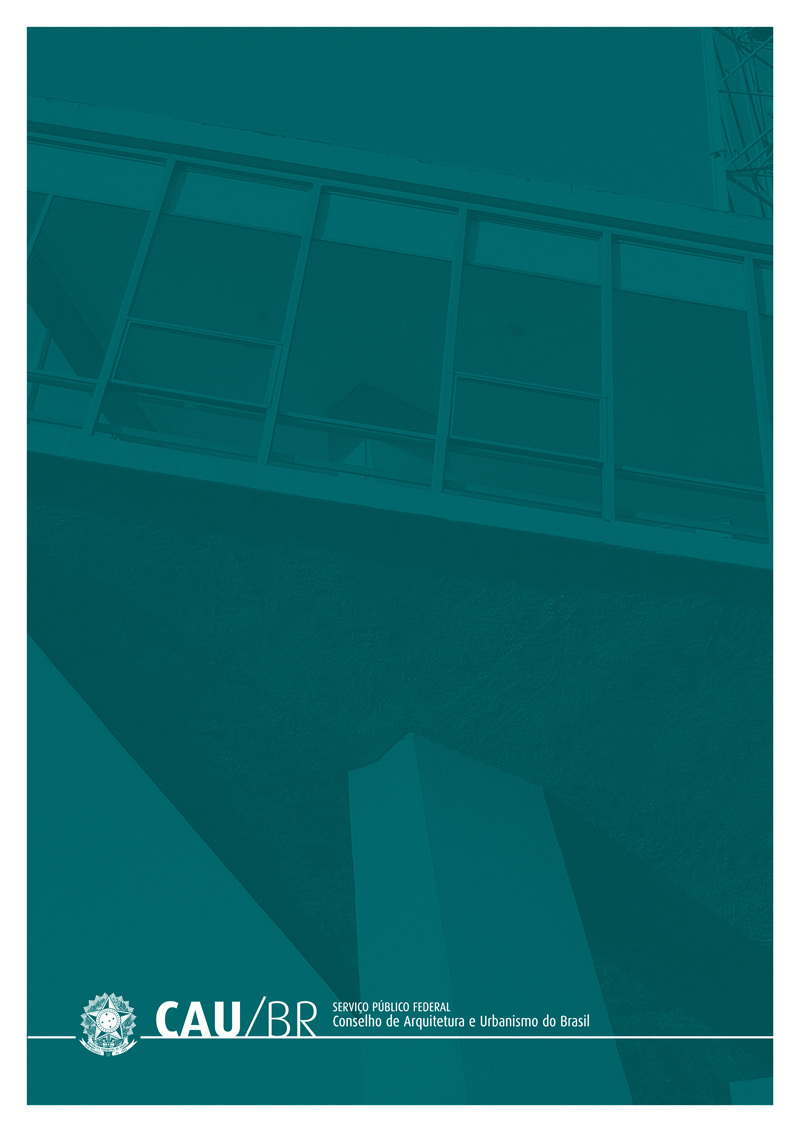 